-1-الفتن التى تعرض لها الاخوان منذ التأسيس حتى الانالدعوات لا تقوم على الرخص 
هؤلاء هم الإخوان الحقيقيون والدعاة الربانيون 
الذين لا يبيعون مبادئهم ولو قتلوا وحرقوا                                       من كلمات الامام الهضيبىأعوذ بالله من الشيطان الرجيم بسم الله الرحمن الرحيم " فأما الزبد فيذهب جفاء * وأما ماينفع الناس فيمكث فى الارض * كذلك يضرب الله الامثال "مقدمهشهدت جماعة الإخوان المسلمين انقلابات عديدة في تاريخها الدعوى ونحن ننقل لكم على لسان العديد من القيادات والرموز الاحداث والانشقاقات التى حدثت لجماعة الاخوان على مر العصور وكيف تغلبت عليها واخرها الانشقاقات الجديدة  على القيادات التاريخية وأعضاء مكتب الإرشاد على القيادات التي تصدرت لإدارة شئون الجماعة داخل مصر، بعد أحداث فض رابعة العدوية في 14 أغسطس 2013.ونبدأ بسم الله فى اول انشقاق عرفته جماعة الاخوان فى عصر مؤسسها الامام الشهيد حسن البنااحمد السكرىيعتبر أحمد السكري من الشخصيات القليلة التي اثارت الجدل داخل جماعة الإخوان المسلمين لكونه كان على رأس الهرم التنظيمي داخل الجماعة حيث كان يتبؤ منصب الوكيل العام لجماعة الإخوان المسلمين.-2-ولد الأستاذ أحمد السكرى المحمودية وهو أكبر سنا من الإمام البنا بقليل، ولم يكمل تعليمه، وتعرف على الأستاذ حسن البنا منذ الصغر في جمعية الإخوان الحصافية, وأسسوا سويًا جمعية الحصافية الخيرية حيث كان هو رئيسها وسكرتيرها حسن البنا وكان هدفها محاربة المنكرات والتصدي للتبشير.بعد أن أنشأت جماعة الإخوان المسلمين بالإسماعيلية عام 1928م قام بإنشاء شعبة للإخوان بالمحمودية وصار نائبًا لها وذلك عام 1929م، غير أن الأستاذ محمود عبد الحليم يذكر أن الطابع العام لشعبة المحمودية كان يختلف عن باقي شعب المسلمين حتى سنة 1938م.وشارك في اجتماع أول مجلس شورى للإخوان في 22صفر 1352ه/ 15يونيو 1933م، ثم اختير عضوًا منتدبًا في مكتب الإرشاد، وبعد أن انتقل إلاخوان للقاهرة تم اختياره وكيلاً للإمام البنا.وكان قد وقع في عدة اخطاء منها أنه وقف أثناء عودة علي ماهر باشا من لندن بعد مؤتمر الدائرة المستديرة عام 1939م وهتف بحياة علي ماهر مما أسأء نفسية الإخوان والإمام البنا والذي نبهه أن دعوة الإخوان لا تدعوا بحياة أفراد أو هيئات لكنها دعوةإسلامية ربانية، كما أنه أثناء المؤتمر الخامس وأثناء تقديمه للضيوف كان يؤثر كبار الساسة على باقي العلماء الجالسين.في ظل تعنت الإنجليز ضد الجماعة والذين أوعزوا لحسين سري باشا رئيس الوزراء بنفى حسن البنا فنفذ طلبهم وقام بنفيه إلى قنا في مايو 1941م كما نفي الأستاذ أحمد السكري إلى دمياط وتحت الضغوط الشعبية عادا الإثنين مرة أخرى غير أنه تم اعتقالهما ومعهم الأستاذ عبد الحكيم عابدين في أكتوبر 1941م وأفرج عنهما في نوفمبر.كان أحمد السكري خطيبًا مفوهًا وتم اعتقاله أكثر من مرة، رأس الإدارة السياسية في جريدة الإخوان المسلمين اليومية وظل وكيلاً للجماعة حتى فصل منها عام 1947م بسبب مخالفته لمنهج وفكر الإخوان المسلمين ولتبنيه سياسة الوفديين على حساب مبادئ وقوانين الإخوان.حيث اجتمعت الهيئة التأسيسية للإخوان المسلمين في 14 من المحرم عام 1367هـ الموافق 27 من نوفمبر 1947م واتخذت القرارات الآتية:إعفاء كل من الأستاذ محمد عبد السميع الغنيمي أفندي والأستاذ سالم غيث أفندي والأستاذ أحمد السكري أفندي من عضوية الجماعة، لما تعرفه الهيئة من تصرفات الأستاذ أحمد السكري، واعتباره مُناقضًا للعهد.أفتراءات السكرى على الامام البنا وقرار الفصل :1ـ  استبداد الإمام البنا بالأمر وأنه انتزع من أعضاء الهيئة التأسيسية يوم 9 يوليو 1947 م تفويضا يعطى له الحق فى إقصاء من يشاء وفصل من يشاء .-3-2ـ  تأرجح الإمام البنا بين الأحزاب السياسية, ومحاولته استعطاف الأحزاب للعمل مع الإخوان, وليس ذلك فحسب ، بل دخول بعض العناصر الانتهازية المأجورة فى صفوف الإخوان بايعاز من رجال السياسة .3 –ا لإغراق فى السياسة الحزبية, وتكوين اللجنة السياسية, وإغراق الجماعة فى هذه السياسة, ومهادنة صدقىباشا, وسماع كلام الإخوان الانتهازيين, وتملق الإمام البنا للوفد فترة حكمهم من 1942 - 1944.(19)4 -الإتصال ببعض الشخصيات الأجنبية والمصرية فى أغسطس 1940 حيث التقى مع الجنرال كلايتون والمستر هيوردن فى دار الجمعية القديمة( 20), كما أنه تقاضى أموالا من الإنجليز .5 - استيلاء الإمام البنا على مبلغ يزيد عن ثلاثة آلاف جنيه من الأموال التي تجمعها الإخوان باسم الدفاع عن فلسطين .6  - تستر الإمام البنا على فضائح صهره عبد الحكيم عابدين, حيث اتهمه الإخوان بدخوله لبيوتهم دون وجودهم .7 - أن الأستاذ أحمد السكري هو الذى أنشىء جمعية الإخوان المسلمين, وأن الإمام البنا افتتح فرع لها فى الإسماعيلية غير أن الأستاذ السكري لمح في حسن البنا ذكاءً بعد تكوين الجمعية الحصافية بالمحمودية فاختاره سكرتيرا لهذه الجمعية وقد ردد بعض خصوم الإخوان تلك الافتراءات، فيشير فؤاد علام فى كتابه الإخوان وأنا إلى أن السكري هو الذى أنشأ جماعة الإخوان المسلمين سنة 1920م وأن البنا انتزعها منه ، وهذا الكلام ينطوى على تجاهل للحقائق ،فالجمعية المشار إليها هى الجمعية الحصافية التى كان السكري رئيسا لها والبنا سكرتيرا .8 - تملق الأستاذ البنا للأحبار والرهبان والمطارنة, وقبول مبالغ مالية 9 – طلب الاستاذ البنا من الوفد ان يدفع له خمسين الف جنيه للاخوان لكى يستمر التعاون بينهمااثر فتنة احمد السكرى على الدعوةيعتبر هذا الانشقاق من أكبر الانشقاقات التي حدثت في الجماعة لكن الله يهدى من يشاء ويضل من يشاء فبعد فصل هؤلاء الإخوة, استغل خصوم الإخوان ماحدث من فصل السكري ورفاقه، للنيل من الإخوان وإشاعة الفرقة بين صفوفهم كما يحدث الان بالضبط ،ونشرت جريدة (صوت الأمة)الوفدية استقالات وهمية -4-من الإخوان وأنهم يؤيدون الأستاذ أحمد السكري حتى كذبها الإخوان الذين نشرت أسماؤهم.واتجه السكري ورفاقه إلى جريدة (صوت الأمة) التي فتحت لهم ذراعيها ليكيلوا للدعوة ومرشدها التهم والافتراءات, ومحاولة لتمزيق الصف الداخلي, فكتب الأستاذ السكري عددا كبير من المقالات بعنوان"كيف انزلق الشيخ البنا بدعوة الإخوان" في محاولة لتشويه صورته وزعزعت الثقة فيه, غير أنها سرعان ما تخلى الوفد عن السكري, وانشغل الإخوان والشعب فى قضية فلسطين وحربها مع اليهود عام 1948, فأصبح الأستاذ أحمد السكري في طي النسيان.وسوف يشغلهم الله الان بأنفسهم ويذهبوا في مذبلة التاريخولم يقف الإمام البنا مكتوف اليدين حول تجاوزات صحف الوفد فأرسل رسالة الى مصطفى باشا النحاس يحذره مما تقوله صحف الوفد حول التشهير والهجوم على الإخوان المسلمين, وأن عناصر من الشيوعيين قد سيطروا على مجريات الأمور داخل الوفد وأنهم يريدون إحداث فرقة بين الوفد والإخوان, وأنهم متغلغلون فى صحيفة (صوت الأمة) و(الطليعة الوفدية) و(الحوادث )ويجب على رفعته التصدي لهذه العناصر التي لا يكون ولاؤها إلا لروسيا .وقد تنبه النحاس باشا لذلك حتى أن السكري قدم عريضة له يتهم فيها المرشد العام للإخوان بأنه استولى لحسابه على مبلغ يزيد عن ثلاثة آلاف جنيه من الأموال التي يجمعها الإخوان باسم الدفاع عن فلسطين، فأشار عليه النحاس بعدم إثارة هذه المسألة رغبة في الأخذ بسياسة مهادنة الإخوان .ولم ينس الإمام البنا فضل الصحبة والعشرة الطويلة مع الأستاذ أحمد السكري فأرسل رسالة للإخوان عبر جريدة الإخوان اليومية يوصيهم فيها بعدم التعرض لشخص الأستاذ أحمد السكري أو النيل منه والقضاء على كل إشاعة . وذكر الأستاذ محمود رخا من أن الأخ عبدالجواد بركات من إخوان دمنهور وكان يعمل ميكانيكي, وكان الأستاذ السكري قد ذهب إليه لإصلاح سيارته ومعه أحد أصحابه ووقفا الاثنين يتجاذبان أطراف الحديث وتفوها بكلام لا يليق في حق الأستاذالبنا وسمعهما الأخ عبد الجواد وبعد الانتهاء من تصليح السيارة رفض الأخ عبد الجواد أخذ قيمة التصليح قائلا: " لقد أوصانا الإمام البنا بك خيرا, وقال لا تنسوا جهاد الرجل معنا عشرين عاما" فذهل الأستاذ السكري وغادر المكان .وتلخيصا مما سبق حول الأسباب نرى أن الإخوان انقسموا فريقين: أحدهما ضد الوفد ويرأسه الأستاذ البنا، والآخر مع الوفد ويرأسه الأستاذ السكري, غير أن إقالة الوزارة الوفدية في أكتوبر 1944 م كانت ضربة قاصمة وحّدت الهدف بين الوفد والإخوان , فعملا على مهاجمة المفاوضات بين صدقي والإنجليز، لأن الوفد لم يكن مشتركا فيها, وهاجمها الإخوان لأنهم ضد المفاوضات إطلاقا, وتكونت -6-لجنة الاتصال, لكن بعد رجوع الأستاذ البنا من رحلة الحج ورأى ما يحدث من الوفديين وهدفهم من الهجوم على الحكومات القائمة, كما رأى ما يفعله الوفديين في الإخوان في كل مكان, مما اضطر الأستاذ البنا للوقوف على الحياد في علاقته مع الحكومة ويعمل بما يتفق مع منهج الجماعة ، فكان ذلك دافعا للصحف الوفد في مهاجمة الأستاذ البنا والإخوان, ودافعا لإحداث هذه الفتنة مع النفر الذين كانوا يريدون الاندماج مع الوفد والسير في ركابه .وبعد أن خرج الأستاذ أحمد السكري من الجماعة كون جمعية أطلق عليها جمعية الإخوان المجاهدون الأحرار، واتخذ لها مقرا في ميدان الخديوي إسماعيل . غير أن الجمعية لم تدم كثيرا, فانضم السكري لجماعة مصر الفتاة بعد أن يئس من تأييد الوفد المصري له تأييدا إيجابيا, وقد قدمه الأستاذ أحمد حسين رئيس الحزب إلى أعضاء الحزب على أن يكون وكيلا له, فعمل السكري على توتر العلاقة بين الإخوان المسلمين ومصر الفتاة .وظل هجوم الصحف الوفدية على الإخوان حتى اندلعت حرب فلسطين فى 15 مايو 1948 وكانت تنشر استقالات كثير من الشعب والتي بها إخوان هذه الشعب فى الصحف ،غير أن هذه الأسماء وهمية وليست موجودة في هذه الشعب كما حدث مع سكرتير شعبة كفر الدوار الأستاذ على الكومى, والتي ذكرت صوت الأمة أن الأستاذ محمد عبدالقادر سكرتير شعبة كفر الدوار بعث باستقالته, فكتب الأستاذ الكومي تكذيب ذلك وأن الاسم وهمي .وظل الأستاذ السكري يهاجم الإخوان ومرشدهم عبر صوت الأمة, حتى في أحلك الظروف وأثناء وجود الإخوان فى حرب فلسطين هاجمهم وسخر منهم وأنهم لا يقدرون على محاربة اليهود .غير أن هذه النبرة بدأت تخف خاصة بعد تخلى الوفد عن أحمد السكري, وانشغل الإخوان بالحرب وانشغل المجتمع بظروف وطبيعة حرب فلسطين, وتوارىالسكري خلف الستار فلم يكن له أي دور يذكر بعد ذلك حتى توفى في 27 مارس 1991 م.وكانت لهذه الاسباب تم فصل احمد السكرى1 – حب الظهور والزعامة2 – استغلال الدعوة في اغراض شخصية3 – كان يتجسس على مخاطبات ومكالمات الامام البنا4 – اخذ مبالغ نقدية باسم الاخوان5 – التمرد المستمر على قرارات الاخوان-7-ونرى ان هذه الاسباب لم تتغير في كل الانشقاقات والفتن يزيد عليها الاستعجال قى التربية والتقييم لذلك سقطوا في اختبار عملى لشخصياتهماستطاع فؤاد سراج الدين حزب الوفد من استقطابه وجمع منه تقارير عن الاخوانأرسل الأستاذ البنا نشرة إلى كل شعب الإخوان وكتب تحت عنوان "إلى الإخوان الفضلاء"يقولوبعد: فقد كنت وجهت إليكم أيها الإخوان الفضلاء، نشرة شخصية داخلية عن طريق شعبكم ومناطقكم أخطركم فيها بفصل الأستاذ السكرى، وأوصيكم بعدم التعرض لشخصه أو النيل منه، والقضاء على كل إشاعة يراد بها الإساءة إليه، ثم حجزتها من البريد بعد أن وجه إلىَّ الأستاذ أحمد السكري هذا الخطاب، ولا زلت أؤكد عليكم ألا تتعرضوا للأشخاص، أو تشتغلوا بهذه العوارض فلم يجد فى الأمر جديد أكثر من أن أخانا -غفر الله له- قد أعلن عن نفسه، وقد اعترف اليوم على رءوس الأشهاد بما كان ينكره من قبل من محاربة الدعوة والقيادة، ويقسم على البراءة منه بأغلظ الأيمان فى كل اجتماع وكل مكان. ولقد كشف لنا الأستاذأحمد السكري بخطابه هذا ( استقالة كمال الهلباوى على الهواء وعلى الفضائيات ) عن كثير مما كان قد خفى علينا من نفسه وتصرفاته، ووضع يدنا على الحلقة المفقودة فى الفتنة الماضية، وكان من عظيم فضل الله علينا، وعلى الدعوة، وعلى الناس أن يلحق الأصل بفرعه حتى يستوى الصف ويستقيم الأمر ولله عاقبة الأمور، ولا تقيموا وزنا لما ستنشره الصحف المغرضة من أنباء أو أخبار خدمة لأغراضها واتجاهاتها الخاصة فقد ألفتم هذا الأسلوب وعرفتموه من قبل.وليس فى الوقت متسع للجدل وقد عاهدتم الله على الجد فجدوا ولكم النصر والعاقبة للمتقين والله أكبر والله الحمد.حسن البنا المرشد العام للإخوان المسلمينوانتهت اول فتنة تعرض لها الاخوان في عهد مؤسس الجماعة الامام حسن البنا وسارت الجماعة في طريقها المرسوم لها ونتسائل اين السكرى وزملائه )فتنة شباب محمدأنشقت مجموعة من قادة وشباب الإخوان الذين انشقوا عن جماعة الإخوان المسلمين عام 1939م وعلى رأسهم محمود أبو زيد عثمان ,وانضم لها حافظ سلامه و حددوا خلافهم مع الإخوان في عدة نقاط أبرزها عدم أخذ قيادة الإخوان بمبدأ الشورى في إتخاذ القرار وذلك بالمخالفة لتعاليم السياسة الشرعية -8-الإسلامية و كذلك عمل جماعة الإخوان المسلمين تحت لواء الحاكمين بغير ما أنزل الله على حد تعبير المجموعة المنشقة و يقصدون به رضا جماعة الإخوان بالعمل السياسي في إطار القانون الوضعي السائد و الذي يحكم العمل الحزبي و النقابي.

و قد طرحت جماعة "شباب محمد" في مسألتي "الحكم بما أنزل الله" و "وسيلة تغيير الواقع" أطروحات تشبه ما تم طرحه بعد ذلك بأكثر من خمس وعشرين سنة من قبل تنظيم الجهاد مما دعا أحد أبرز منظري تنظيم الجهاد (د. أسامة عبدالله حميد) إلى إعتبار أن "جماعة شباب محمد" هي المرحلة الأولى من تاريخ التيار الجهادي في مصر, إلا أن معلوماتي الموثوقة تفيد أن مؤسسي تنظيم الجهاد الأوائل لم يسبق لهم أن اتصلوا لا بجماعة الإخوان المسلمين و لا شباب محمد.

و كانت جماعة "شباب محمد" تؤمن أنه لا سبيل لنهضة الأمة الإسلامية و الخلاص من مشاكلها إلا بإقامة الخلافة الإسلامية والعودة للإسلام الصافي كما كان عليه النبي (ص), و هي في ذلك مثل سائر الجماعات الإسلامية السابقة و اللاحقة لكنها زادت عليهم شيئا جديدا و هو أنها حددت أنه لا سبيل لتنفيذ ذلك سوى بالتشدد و التعصب للإسلام بمعنى عدم المهادنة أو اللين و كذلك استخدام الجهاد المسلح, و قد أعلنت "جماعة شباب محمد" ذلك في أدبياتها و على رأسها مجلة النذير التي آلت لها ملكيتها من الإخوان المسلمين بعدما انشق صاحب امتيازها ( وهو محمود أبو زيد عثمان نفسه) مع من انشق و شارك في تكوين "جماعة شباب محمد".

و قد بلغت"جماعة شباب محمد" مبلغا لا بأس به من الإنتشار و القوة أيام حرب فلسطين عام 1948م إذ أرسلت في إحدى المرات ما يعادل نحو 20% من كتائب المتطوعين الذاهبين لفلسطين بينما أرسل الإخوان المسلمون نحو 70% من هذه الكتائب و اشتركت جميع الأحزاب و الجمعيات الأخرى في 10% الباقية.

لكن جاء عبدالناصر للحكم و تقلصت الحريات و بمرور السنوات تقلص وجود "جماعة شباب محمد" حتى لم يعد منها شئ في نهاية السبعينات من القرن العشرين سوى بعض الكتيبات و المنشورات التي تصدرها من حين لأخر بإشراف محمد عطية خميس المحامي رئيس "جماعة شباب محمد" حينئذ, و بوفاة محمد عطية خميس في أوائل الثمانينات انتهى أي ذكر لـ"جماعة شباب 9 -محمد" في الشارع السياسي و الاسلامي بمصر.وسارت جماعة الاخوان في الطريق المرسوم لها فتنة هيئة التحريرأعد الضابط عبد الناصر وسيلة أخري لمحاولة تصفية الجماعة وبهدوء اراد إصابة نشاط جماعة الإخوان المسلمين عندما اقترح إدماج حركة شبابها في هيئة التحرير التي ولدت لكي تموت ، لكن الإخوان وقد صدقوا مع الله في دعوتهم تنبهوا لهذا الشرك ورفضوه بل وداسوه وظلوا كما هم القوة المرابطة لنصرة الإسلام وحماية الوطن حتى اليوم . ... ومن ثم نشأت منافسة بين الهيئتين تطورت إلي احتكاكات وصراعات ، وكان لابد من هذا إذ أن ميلاد هيئة التحرير وظهورها في المسرح السياسي مع وجود هيئة الإخوان المسلمين الهيئة التي لها تنظيماتها وتجمعاتها وجمهورها الخاص الذي كان محل إعجاب وتقدير السواد الأعظم من الشعب ، علي عكس هيئة التحرير التي ليس لها ركيزة من الشعب ، وليس لديها تنظيمات من الشباب .. وقد ظهر هذا التنافس عند مناوشة الانجليز في القناة ؛ إذ كانت هيئة التحرير علي لسان المسئولين فيها يطلبون من الشباب أن يتقدموا كفدائيين في هذا الميدان فاستجاب الإخوان لهذا فكان كثيرا ما يقع خلاف وتنافس بين شباب الهيئتين في ذلكم الميدان ، ولما تكوَّن الحرس الوطني انضم إليه كثيرا من شباب الإخوان علي اعتبار أن ذلك واجب وطني ، ولكن القائمين علي هذه التنظيمات من رجال هيئة التحرير كانوا يطلبون اشتراكات مالية من المنتسبين فكان الإخوان يرفضون دفع هذه الاشتراكات وكان هذا يحز في نفوس القائمين علي هيئة التحرير ، من الإخوان كثيرا ما كانوا يساهمون في الاشتراك معهم في المظاهر الاجتماعية العامة كأسبوع تحسين الصحة ومعونة الشتاء علي اعتبار أنها مسائل عامة يجب أن يشترك فيها الإخوان بجهدهم وما لهم . وكان من نتيجة هذا التنافس كثرة الاصطدامات وظهر هذا جليا في خطب الضابط عبد الناصر في مؤتمر العمال عندما أشار إلي الإرهاب والرجعيين ، وكان يقصد بذلك الإخوان المسلمين ، وعلى اثر هذه الاحداث تم حل جماعة الاخوان واعتقال المرشد وقياداتها، وقد أشاعت أبواق الحكومة أن المقصود بحل الجماعة واعتقال المرشد ومن معه وردد ذلك المفصولون المتذمرون من الإخوان ، وأن الإخوان موضع ثقة الحكومة ويضيفون علي ذلك أن التعاون بين الحركة والإخوان قائم ، وأرادوا أن يثبتوا هذه المغالطة للرأي العام بافتعال زيارة قبر الإمام الشهيد حسن البنا يوم ذكراه في 12 فبراير سنة 1954 – وذهب بعض أعضاء مجلس قيادة الحركة وعلي رأسهم عبد الناصر وبصحبتهم بعض الإخوان المغرر بهم – بينما كان فضيلة المرشد وبعض أعضاء مكتب الإرشاد وكثير من قيادات الإخوان في شفخانة السجن الحربي . وسجلت عدسات المصورين هذه الزيارة ونشرت صورها في الصحف ومعها خطبة عبد الناصر أمام القبر التي أعلن فيها ولاءه لمبادئ الإمام10 - الشهيد حسن البنا ، مجددا العهد له ، مؤكدا إيمانه بمبادئه والسير عليها والعمل علي تحقيقها ، وكان يقصد من وراء هذه الدعاية إيهام جمهور الإخوان أنه مازال متمسكا ببيعته ، ملتزما بمبادئ الإمام الشهيد حسن البنا وبذلك وضع بذور الفتنة ، وأوجد جو من الصراعات الداخلية في صف الإخوان توطئة لضرب الجماعة وتصفيتها ، كما نبأت به الأيام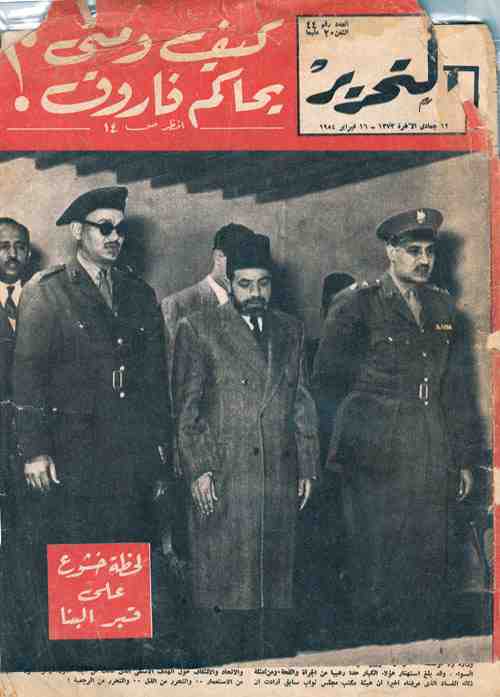 فتنة التنظيم الخاص ( شهادة الامام حامد ابو النصر )في مطلع الخمسينيات وفي أعقاب اغتيال حسن البنا، وقع صراع بين المرشد الجديد حينها المستشارحسن الهضيبي والتنظيم الخاص الذي أسسه الامام الشهيد حسن البنا، لوحظ أن عبد الرحمن السندي كعضو من أعضاء هذه الجماعة لم يتجاوب مع أوامر فضيلة المرشد الراحل فقد أساء الظن وحدثته نفسه أن فضيلة المرشد يعمل علي حل نظام الخاص مع اعتقاده أنه شخصيا الباعث الوحيد لأمجاد هذه الجماعة ، وقد تعمقت هذه المفاهيم الخاطئة في نفس السندي فظهر ذلك في كثير من المواقف التي كان يجابه فيها فضيلة المرشد ،ومن أبرزها عندما توجه إلي فضيلة المرشد في بلدته بعرب الصوالح ومعه بعض أعوانه ، ووجه إلي فضيلة المرشد ألفاظا نابية وعبارات قاسية كانت تحمل معني التهديد ، وفهم أيضا من هذا رغبته في الهيمنة علي فضيلة المرشد وإخضاع تصرفاته تحت إرادته ، وقد تكررت هذه المواقف البغيضة في كثير من اللقاءات التي كانت تجمع بين فضيلة المرشد والسندي وأعوانه . ومن ثم تعذر التعاون بينهما ، وانتشر في وسط الإخوان خبر تصرفات السندي وتطاوله علي فضيلة المرشد ، فبدأ التفكير في ضرورة النظر في إعادة تنظيم قيادات النظام الخاص والقائمين عليها ، ومن هنا رأت الجماعة إبعاد أربعة من القائمين علي هذا النظام هم : عبد الرحمن السندي ، وأحمد زكي ، ومحمود الصباغ ، وأحمد عادل كمال ، وقرر مكتب الإرشاد فصلهم ، واعتمدت الهيئة التأسيسية قرار الفصل كما تقرر أيضا سحب جميع الأوراق المودعة طرفه وتسلم المتعلقات الخاصة بالنظام ، لكنه أبي واستكبر وركب رأسه أن ينفذ هذا القرار ، وكان فصل هؤلاء الأربعة قد أثار تساؤلات عند بعض قيادات النظام في القاهرة ، فعلي أثر هذا القرار توجهت مجموعة من الشباب إلي منزل فضيلة المرشد بالروضة رغبة في استرضاء فضيلته وطلب العفو منه عن الأربعة المفصولين ، لكن فوجئوا أن انبري أحدهم في رعونة واسمه محمود فرغل ووجه إلي فضيلة المرشد ألفاظا نابية ، وطلب منه كتابة استقالته فورا من الجماعة بسبب فصل هؤلاء الأربعة ، عندئذ فضل فضيلة المرشد ترك منزله لهؤلاء النفر استنكارا لتصرفهم ، فما كان من هؤلاء الشباب الأبرياء المغرر بهم أن فهموا الحقيقة إلا أن أخذوا يعتذرون لفضيلة المرشد ويرجونه في دخول الشقة .. وهنا تقدم الأخ بطل المصارعة المرحوم محمود زينهم وحمله إلي داخل الشقة ، وانصرفوا جميعا آسفين نادمين .     ... والأمر لم ينته عند هذا الحد فقد توجهت مجموعة أخري إلي المركز العام بالحلمية واعتصمت بحجراته لنفس الغرض وهو العفو عن الأربعة المفصولين . ... وهناك اكتملت فصول هذه الرواية المؤسفة بحضور الإخوة الأساتذة :     صالح عشماوي – وكيل الجماعة الأسبق ، وعضو مكتب الإرشاد السابق ، والشيخ محمد غزالي – عضو مكتب الإرشاد السابق ، وكانا قد أبعدا في انتخابات المكتب الأخيرة ، وأحمد عبد العزيز جلال رئيس قسم الطلاب ، والدكتور / محمد سليمان – عضو مكتب سابقا . فقد انتهز هؤلاء الإخوة الكبار فرصة خلو الدار من الإخوان ، وعقدوا اجتماعا مع الإخوة المفصولين وأسموه مؤتمرا وكتبوا كلاما واسموها قرارات ، وتمخض الجبل فلم يلد فأرا وإنما ولد قرارات هزيلة .. وكانوا قد رتبوا دعوة بعض مندوبي الصحف وأرادوا بذلك أن يضخموا أمر المفصولين ويعطوه أكثر من حجمه ، ونشرت وقائع هذا السفه في الصحف ، وكان مما نشر أن المرشد قدم استقالته ، وأن المكتب أوقف عن العمل ، وأعلنوا عن تشكيل لجنة لإدارة شئون الجماعة ،  ( سبحان الله نفس الذى يحدث الان بالضبط ) كل هذا كان له وقعه السيء في نفوس جمهور الإخوان . ... ولم يستفد من كل هذا الأمر إلاّ من يتربصون بالإخوان الدوائر ، وقد كان الضابط عبد الناصر من وراء هذه الأحداث ، إذ كان يوليها اهتماماته ويغذيها بتوجيهاته وينفذها بأوامره . ويستكمل الاستاذ حامد ابو النصر رحمه الله فى شهادته استدعيت من منفلوط لعقد اجتماع فوري لمكتب الإرشاد ، فوصلت القاهرة بالسيارة ظهرا ، وفي المساء صحبت فضيلة المرشد من منزله إلي دار المركز العام حيث احتشد الإخوان في ميدان الحلمية والطرقات المؤدية إليه ، وقد علا البشر وجوههم ، وملأ الإخلاص والولاء قلوبهم لمرشدهم وأخذوا يحيونه بهتافاتهم (الله أكبر ولله الحمد) وكانت السيارة تشق طريقها في صعوبة ، وأمام باب المركز ترجل فضيلة المرشد ووجهته المنصة .. وهنا كنت تري مزيجا من الفرح والبكاء المتبادل بين فضيلة المرشد وجمهور الإخوان المستقبلين ، وتبودلت الخطب المناسبة وكانت تدور حول تجديد البيعة لفضيلة المرشد العام ، وقد رد فضيلته بالشكر للإخوان الذين أعلن فضيلته الصفح عنهم ، وترك للجماعة مؤاخذة المسئولين عن ذلك ، واجتمع المكتب وبحث مسألة توجه بعض الشباب إلي منزل فضيلة المرشد كما بحث أيضا مسألة الاجتماع في المركز العام ، واتخاذ قرارات وإعلانها في الصحف في غيبة من المسئولين من أعضاء الهيئة التأسيسية ، ومكتب الإرشاد . وتقرر تشكيل لجنة من فضيلة الشيخ محمد فرغلي ، والأستاذ عمر التلمساني ، والشاهد علي الطريق ، للتحقيق في مسألة توجه بعض الشباب إلي منزل فضيلة المرشد ومؤاخذة المتورطين وعرض الأمر علي المكتب ، كما قرر المكتب استدعاء الإخوة الأساتذة صالح عشماوي ، والشيخ محمد غزالي ، وأحمد عبد العزيز جلال ، والدكتور محمد سليمان للتحقيق معهم فيما اتخذوه من قرارات وإعلانها في الصحف بتوقيعاتهم ، فلبي الدعوة وحضر لدي المكتب كل من الشيخ محمد الغزالي ، وأحمد عبد العزيز جلال ، وفي اليوم التالي حضر الدكتور محمد سليمان ورفض الحضور الأستاذ صالح عشماوي .     ... وبعد أن استمع المكتب لأقوال هؤلاء الثلاثة حوَّلهم ومعهم الأستاذ صالح عشماوي إلي لجنة تحقيق العضوية بصفتهم أعضاء في الهيئة التأسيسية – لإعادة التحقيق معهم واتخاذ القرار المناسب ، وذلك وفقا لنظام اللائحة الداخلية للجماعة ، وكانت اللجنة برئاسة الأخ الأستاذ محمود عبد الحليم وعضوية بعض إخوان الهيئة . وقد رفضوا الحضور أمام لجنة العضوية ، لكن هذا لم يمنع اللجنة من سماع أقوال بعض أطراف القضية وأصدرت قرارها بإدانتهم وفصلهم من الجماعة ، وقد وافق المكتب علي قرار الفصل مع اعطائهم حق الاعتراض أمام الهيئة التأسيسية مجتمعة . وبالفعل تحدد موعد لعقد الهيئة التأسيسية وحضر جميعهم عدا الدكتور محمد سليمان ، الذي كان رؤي الاكتفاء باعتذاره ولو أنه لم يستقر علي هذا بل أعلن مرة أخرى في الصحف تشبثه بموقفه السابق . واستمع أعضاء الهيئة التأسيسية لكلام الأستاذ صالح عشماوي وإخوانه ، وكان دفاعا ضعيفا واهيا لم يقنع الهيئة .. ووافقت أغلبية الهيئة علي قرار الفصل .ماذا حدث بعد قرار الفصل حددت موعد لعقد الهيئة التأسيسية وحضر جميعهم عدا الدكتور محمد سليمان ، . واستمع أعضاء الهيئة التأسيسية لكلام الأستاذ صالح عشماوي وإخوانه ، وكان دفاعا ضعيفا واهيا لم يقنع الهيئة .. ووافقت أغلبية الهيئة علي قرار الفصل . ... ومما هو جدير بالذكر أنني حاولت في بادئ الأمر أن اقنع الأستاذ صالح عشماوي وإخوانه بضرورة المثول لدي المكتب ولجنة العضوية وعدم نشر شيء في الجرائد ، لكنهم رفضوا . ... وقد كانت لي محاولات أخرى مع الأربعة المفصولين في إقناعهم بالتزام الهدوء والتريث في مواجهة الأمر :     ... أما الأخ الأستاذ أحمد زكي – فقد أعلن في جريدة الأهرام أنه قبل قرار الفصل وأنه سينصرف لأعماله الخاصة داعيا للهيئة بالتوفيق والسداد ، وكان لهذا الإعلان وقع حسن في نفوس الإخوان مما ساعد علي اقتراح رجوعه مرة أخري إلي حظيرة الإخوان . ... وأما الأخ الأستاذ أحمد عادل كمال فكثيرا ما كان يحضر في دار المركز العام رغم فصله ، ويبكي ويندم ويعلن أسفه لما حدث منه وأنه لا حياة له إلا في رحاب الجماعة . ... وأما الأخ الأستاذ محمود الصباغ فلم أره مطلقا ، ولم أتعرف عليه ، ولكن وصلتني منشوراته التي أذاعها ضد الهيئة والمرشد ، وقد كانت تصرفاته هذه سببا قويا في عدم التفكير في إرجاعه مرة ثانية إلي صفوف الجماعة .     وكان لي مثل هذا الموقف مع الأخ الأستاذ عبد الرحمن السندي – علي اعتبار أننا كنا طالبين زملاء في التعليم الثانوي بمنفلوط ويجمعنا موطن واحد حيث بلدته قرية بني سند التابعة لمركز منفلوط بهذا الرباط طلبت منه ضبط النفس ، والتزام الهدوء ، وعدم اتخاذ مواقف جديدة تضاعف من الأزمة ، وعليه أن يستجيب ويقدم ما لديه من أوراق ومتعلقات خاصة بالجماعة ، وقد طمأنته بامكان العودة مرة أخري إلي صفوف الجماعة كأخ استجاب لقيادته وحرص علي أسرار جماعته ، لكنه كان دائما يواجه مثل هذه النصائح بغطرسة وعدم اكتراث ، ورفض بكل الاعتداد والصلف وذرابة اللسان قائلا : (إنني أن الذي بنيت صرح هذه الجماعة لبنة .. لبنة .. وأنا سأهدمها لبنة .. لبنة) . وأسدل الستار علي هذه المأساة .. وكان الضابط عبد الناصر يتابع هذه الأحداث ويرعاهاانحرافات عبد الرحمن السندى ( شهادة الامام عمر التلمسانى )حيث يقول عمر التلمساني، المرشد الثالث لجماعة الإخوان المسلمين، عن التنظيم الخاص: "أنشأت الجماعة هذا النظام، عام 1936 بهدف تحرير مصر من الاستعمار البريطاني، ثم انحرف عن الطريق".بدأ تمرد عبدالرحمن السندى، وفقًا لشهادة الاستاذ التلمساني، في عهدالامام حسن البنا، عندما قرر التنظيم الخاص تنفيذ عمليات، دون الرجوع إلى الامام البنا، ويفسرالاستاذ عمر التلمساني ذلك بقوله: "السندي عندما شعر بطاعة وولاء النظام الخاص له؛ تملكه غرور القوة وشعر بأنه ند لمرشد الجماعة".،وكانت أول عمليات سندى،هى تفجير النادي البريطاني، الذي كان مكتظاً بضباط وجنود الجيش الإنجليزي ليلة عيد الميلاد، ولكن التفجير لم يخلف أي ضحايا.ولد عبد الرحمن سندى فى المنيا عام 1918 وتوفى 1962،بمؤهل متوسط واعتلال فى صمامات القلب نتيجة حمى روماتيزمية،قاد سندى النظام العسكرى،فى عهد الامام البنا،ثم تمرد على المستشار حسن الهضيبى،المرشد الثان للاخوان المسلمين،عندما قرر الأخير اعادة النظر فى النظام الخاص،واعفاء سندى من مهمة قيادته،موكلا إياه إلى أحمد حسنين،لكن السندى،أعلن تمرده على المستشارالهضيبى،وقام مع بعض انصاره باحتلال المركز العام للجماعة، وذهابه معهم إلى منزل  المستشارالهضيبى وأساءتهم إليه، مما دفع هيئة مكتب الإرشاد والهيئة التأسيسية إلى اتخاذ قرار بفصل السندى وبعض من معه،وتعيين يوسف طلعت مكانه.بعد عزله،قتل سيد فايز الذى كان عضوا فى النظام الخاص،ومباركا لفصل السندى،بعلبة حلوى مفخخة،تبعتها،تصفيات جسدية،لعدد من اعضاء النظام الخاص،نسبت إلى عبد الرحمن سندى ورفاقه المفصولين.بدأ تمرد عبد الرحمن سندىكما اوضح الاستاذ عمر التلمسانى ذلك:ان السندى عندما شعر بطاعة وولاء النظام الخاص له،تملكه غرور القوة وشعر بانه ند لمرشد الجماعة ".يقول عمر التلمسانى أن جمال عبد الناصر،نجح فى استمالة سندى بتعيينه فى شركة شل للبترول،وأثث له فيلا،ناسبا إلى سندى أنه ساعد عبد الناصر،فى التخلص من النظام،والتبليغ عن اعضائه.أما أحمد عادل كمال،المؤرخ الاسلامى وأحد اعضاء النظام الخاص،فقد وصف عبد الرحمن سندى وصفا مغايرا فى حوار له مع إسلام أون لاين:  "الحقيقة أنه كان رجل مخلصا، وكان متشبعا بفكرة النظام الخاص مما لا يسمح معه بكلام في أي مجال آخر ولا شك أنه كان له أخطاء، منها مثلا أنه لم يرجع للإمام البنا في قرار قتل الخازندار لكنه كان مؤمنا إيمانا لا حدود له بفرضية الجهاد في سبيل الله وحبب ذلك إلى قلبه فأفرغ ذلك الإيمان في النظام الخاص أخلص له كل الإخلاص كان يعشقه ويغار عليه وضحى في ذلك بكل غال وكان يربط كل تكليف بتوقيت وكان سؤاله التقليدي متى؟ ثم يتبع متى بلماذا؟ ومع أنه كانت له قبضة حديدية فإن قلبه كان قلب طفل ومع أنه كان مرهقا في متابعته فإنه كان عاطفيا لأبعد الحدود وكان عنيدا وكان مريضا بالقلب وكان الأطباء ينصحونه بالراحة لكنه كان لا يستجيب ويقول إذا قعدت مرضت وإذا تحركت شفيت".نفذت عدد من الأعمال تحت قيادة عبد الرحمن سندى،من اغتيال النقراشى،ونسف المحلات اليهودية اثناء حرب فلسطين،ونسف شركة الإعلانات الشرقية،المملوكة للمستشار الخازندار،كما شارك فى حرب فلسطين وحرب القنال لاجلاء الأنجليزى سنة 1948فتنة اغتيال المهندس سيد فايزوفي هذه الظروف  السابقة المريبة قتل المهندس السيد فايز عبد المطلب الساعة الثالثة عصر الثالثة بعد ظهر الخميس 20 من نوفمبر 1953م بواسطة صندوق من الديناميت وصل إلي منزله علي أنه هدية من الحلوى بمناسبة المولد النبوي، وقد قتل معه بسبب الحادث شقيقه الصغير البالغ من العمر تسع سنوات وطفلة صغيرة كانت تسير تحت الشرفة التي انهارت نتيجة الانفجار وشيعت جنازته في اليوم التالي .ونشرت الصحف نبأ استشهاد سيد فايز صباح يوم الجمعة 21نوفمبر عام 1953م.لقد كانت حادث اغتيال سيد فايز جريمة بشعة تركت أثرها في نفوس الإخوان ،واعتبروها من أحط الجرائم ، بينما أظهر خصوم الإخوان الشماتة في مقتل أحد قادة الجهاز الخاص ـ في زعمهم ـ الجهاز الدموي.بعد هذه الجريمة بثلاثة أيام - السبت 22 نوفمبر 1953م، وهو اليوم التالي لتشيع جنازة سيد فايز صدر قرار من مكتب الإرشاد بفصل أربعة من قادة النظام الخاص هم عبد الرحمن السندي وأحمد عادل كمال ومحمود الصباغ وأحمد زكي دون أي تليق عن أسباب الفصل . وهل له علاقة بقتل سيد فايز أم لا ؟وهل معنى ذلك أن هؤلاء المفصولين متورطون في قتل سيد فايز ؟.لعل الإجابة عن هذا السؤال نجدها صراحة عند محمود عبد الحليم في كتابه (الإخوان المسلمون ،أحداث صنعت التاريخ ) إذ يتهم عبد الرحمن السندي بالقيام بها بقوله : إنه ( أي السندى ) تخلص منه بأسلوب فقد فيه دينه وإنسانيته ورجولته وعقله .. ..وقد ثبت ثبوتًا قاطعًا أن هذه الجريمة الأثيمة الغادرة ، كانت بتدبير هذا الرئيس .. وقد قامت مجموعة من كبار المسئولين في هذا النظام بتقصي الأمور في شأن هذه الجريمة وأخذوا في تضييق الخناق حول هذا الرئيس حتى صدر منه اعتراف ضمني . ولكن الذي يلفت النظر أن الحكومة حين باشرت التحقيق في هذه الجريمة البشعة باشرته بتثاقل مريب ، وبدا كأنما باشرته لمجرد " سد خانة " حتى لا يقول الناس : لماذا لم تقم الحكومة بالتحقيق؟! وقد أقفل المحضر دون توجيه اتهام لأحد .وإذا كان محمود عبد الحليم يتهم عبد الرحمن السندي بتدبير الحادث لما بينهم من خصومه ، فإن أحمد عادل كمال في كتابه (النقط فوق الحروف ) ينفى بشدة تورط السندى في تلك الجريمة أو أي عضو بالنظام الخاص من خصوم سيد فايز ،فإن الخصومة لا تحمل كل خصم على التخلص من خصمه بالقتل فضلا عن أنه أخوه مهما اختلف معه في الرأي .وعلى أي حال فإنه من الصعب تحديد المسئول عن قتل سيد فايز في ظل الفتنة التي مر بها الإخوان في هذه الفترة العصيبة في تاريخهم.ورغم الجدل الثائر حول هذه القضية لم يتعرف أحد على الجاني ولم تتوصل النيابة إلى الفاعل وهل هو أحد رجال السندي؟ أم انه أحد رجال عبد الناصر والتى كانت المشاكل بينه وبين الإخوان عامة قد ظهرت، وبينه وبين المستشار حسن الهضيبي وإخوانه الملتزمين بشرعية الجماعة وهي التى كانت تغيظ عبدالناصرحيث شعر ان الهضيبي ورجاله عقبة كئود إمام تفكيك الجماعة وسيرها في فلك عبد الناصر حتى لا تكن سببا في توقف طموحاته، بالإضافة ان هذه الفترة كانت الأحداث متسارعة وكان بعض الإخوان مفتنون بعبد الناصر ويعتبرونه واحد من الإخوان ومن ثم كانوا يتعاملون معه على هذا الأساس فيعرف الكثير عن الجماعة منهم، وأيضا كان هناك عدد كبير يعلم ان عبد الناصر يريد تدمير الجماعة وانهاء وجودها، ولذا كانت الفترة من بعد الثورة حتى تمثيلية المنشية فترة عصيبة على الإخوان حيث جرت فيها أحداث لم يعلم من محركها، وانتهت باعتقال الإخوان وعودة الروح مرة أخرى إليهم داخل السجون،وجرى تحقيق في صفوف الاخوان يشأن هذا الحادث المفجع الذى ادى الى فتنة صاخبة في صفوف النظام الخاص وصفوف الاخوان المسلمين عامة حتى انه جرى تحقيق بين الاخوة داخل السجن الحربى ولكنهم لم يصلوا الى شىء واصبح الموضوع لغزا حتى الان لا احد يعرف من قتل المهندس سيد فايز وحتى الآن لم يعرف من قتل ومن أرسل القنبلة لسيد فايز عليه رحمة اللهأخطاء النظام الخاص:لم يسلم النظام الخاص وقائده عبد الرحمن السندي من الوقوع في العديد من الأخطاء التي لم ينكر الإخوان أنفسهم كونها أخطاء، إلا أن الاختلاف كان دائمًا حول هل كانت تلك الأخطاء بعلم ومباركة المرشد العام حسن البنا أم كانت تصرفات فردية من رجال النظام الخاص دون علم البنا.يقول اللواء صلاح شادي في كتابه "حصاد العمر" ضمن مراجعاته عن النظام الخاصأن هذا النظام لم يكن يعيبه الهدف ولا أسلوب التوجيه وإنما عابه أخطاء التربية التي كانت صارمة وشديدة خاصة في مساحة السمع والطاعة المبالغ فيها، ولعل هذا المبالغة التي تبدأ من البيعة لشخص مجهول جعلت أعضاء هذا التنظيم لا يستمعون سوى للسندي؛ هذه الدرجة العالية من الثقة والطاعة العمياء محت من عقول هؤلاء الأعضاء المخلصين التفكير في عواقب عدم استخدامهم عقولهم ليميزوا بين دورهم في الجهاد على أرض فلسطين وبين تسلّط قائدهم السندي.ومن أشهر الأخطاء التي ارتبطت بالنظام الخاص:التدبير لمقتل القاضي أحمد الخازندار في 22 مارس 1948 حيث قُتل على يد اثنين من النظام الخاص هما حسن عبد الحافظ ومحمود زينهم، وصدر عليهم الحكم في 22 نوفمبر 1948 بالأشغال الشاقة المؤبدة.يقول الشيخ يوسف القرضاوي عن هذه الحادثة في مذكراته: "ولقد سمعت من الأخ الكبير الأستاذ محمد فريد عبد الخالق، وكان رئيسًا لقسم الطلاب في ذلك الوقت، وكان من القريبين من الأستاذ البنا، يقول: إنه دخل على الأستاذ البنا، بعد نشر وقوع الحادثة، فوجده أشد ما يكون غضبًا وحنقًا، حتى إنه كان يشد شعره من شدة الغضب، وقال له: أرأيت ما فعل إخوانك يا فريد؟ أرأيت هذه الجريمة الحمقاء؟ إني أبني وهو يهدمون، وأصلح وهم يفسدون. ماذا وراء هذه الفعلة النكراء؟ أي مصلحة للدعوة في قتل قاضٍ؟ متى كان القضاة خصومنا؟؟ وكيف يفعلون هذا بدون أمر مني؟ ومن المسؤول عن الجماعة؟ المرشد العام أم رئيس النظام الخاص؟التدبير لمقتل محمود فهمي النقراشي باشا في 28 ديسمبر 1948 وقد قتل علي يد شاب يدعى عبد المجيد أحمد حسن.محاولة حرق أوراق قضية السيارة الجيب في 12 يناير 1949 ـ التي أشيع أنها محاولة نسف غرفة الأرشيف بمحكمة الاستئناف ـ والتي كانت دليل الحكومة في قضية السيارة الجيب، تلك المحاولة التي لم تتمظهور تيار ( جماعة الشاب المسلم )ظهر هذا التيار بين صفوف النظام الخاص وكانت فلسفتهم : باختصار ان الشباب يجب ان يتشغل اولا واخيرا بالتربية الاسلامية وتوسيع مفاهيمهم بدراسةالشرعة الاسلامية والسنة وان فريضة الجهاد او مقاومة الحاكم يجب الا تكون هدفا وظهر هذا التيار في اوائل خمسينات القرن الماضى اى بعداغتيال الامام البنا واخذ الدكتور ( عبد العزيز كامل  ) وعرفهم بالمرحوم الشيخ ( محمد شاكر ) واخذ يلقنهم الدروس في هذه المواضيع السابقة وتزايد عددهم بسرعة وكان معظمهم من القاهرة من حى الروضة وكان منهم د كمال حلمى والمذيع احمد فراج والدكتور محمود الشاوى واخرين وتسبب ذلك في خلافات فقهية وفكرية واسعة بين افراد النظام الخاص وافراد ( الشباب المسلم ) مما زاد من شق الصفوف وبذر بذور الخلاف بيم الشباب ةلقد زاد الامر سخونة بعد ما افتتحوا مكتبة الشباب المسلم امام المركز العام لاخوان تبيع كتب التراث القديمة التى كان يهتم بها وينشغل بالتعمق فيها افراد الشباب المسلموقد انهار معظمهم عندما دخلوا سجون عبد الناصر وكانو في شجا مستمر مع باقى الاخوان وتسببوا في مشاكل كثيرة ومعظمهم كانوا يكتبون رسائل تأيي لعبد الناصر من داخل السجن وكان يرعاهم الاستاذ فريد عبد الخالق والاستاذ احمد عبد العزيز جلال  وانتهت الزوبعة الصغيره والتى لايعلم كثير من الاخوانفتنة خلافة الامام الشهيد حسن البنابداية الفتنةعندما استشهد الإمام حسن البنا كان هناك أربعة أشخاص مرشحين لتولي قيادة الجماعة هم الأستاذ عبد الرحمن البنا شقيق الإمام الشهيد والأستاذ صالح عشماوي وكيل الجماعة والأستاذ عبد الحكيم عابدين سكرتير الجماعة, والشيخ أحمد حسن الباقوري الذى كان الإمام البنا أوكل إليه أمور الجماعة أثناء المحنة . ولكن الأربعة لم يستطيعوا الإتفاق على اختيار أحد منهم , مما جعل كبار الإخوان يفكرون فى البحث عن شخص يلتقي عليه جميع الإخوان , ولا يكون موضع تنازع أو اختلاف . وهنا عرض مكانته منه ويعرفون طريقة الأستاذ الهضيبي فى تناوله للأمور كما يعرفون شجاعته وموافقة فيما يتصل بعمله . ولم يكن جمهور الإخوان يعرفون الأستاذ حسن الهضيبي , ولا يعرفون علاقته بالإمام الشهيد حسن البنا ولكن القريبين من الإمام حسن البنا هم الذين كانوا يعرفون الأستاذ الهضيبي ويعرفون مكانته من الإمام الشهيد ويعرفون أمانته وثقته فى ربه وشجاعته , وكان الاختيار موفقا فقد اتضح انه أصلح الأشخاص للقضاء على الفرقة والتنازع داخل الجماعة , ولما طرح اسمه على الإخوان كان هناك أخذ وعطاء بين الإخوان حول اختيار الرجل وحول الفائدة التى يمكن أن تعود على الجماعة من وجود شخص مثل الأستاذ الهضيبي قائدا لها ومن فضل الله أن ترشيح الأستاذ الهضيبي قوبل من جموع الإخوان بشئ من الرضا , فبعد أن شرح للإخوان وجهة نظر الإخوة الذين اختاروا الأستاذ الهضيبي , شرح الله صدور الإخوان لهذا الاختيار , ولما فوتح الأستاذ الهضيبي فى هذا الأمر استقبله استقبال الإنسان الأمين الذى لا يري فى نفسه الكفاءة لشغل هذا المكان فاعتذر لمرضه وكان يقول : أنا لا أستطيع أن أتحمل هذا العبء لمرضي . فقيل له يكفينا أن تكون أنت العلامة التي نجتمع حولها وعلى الإخوان حتي لا يحدث أى لون من ألوان الفرقة والاختلاف . ثم أخذ الأمر شكله القانوني فاختير الأستاذ الهضيبي مرشدا للجماعة وقبل الرجل هذا الأمر وهو يظن أن دوره سيكون فى الإطار الذى حدده الإخوان من كونه رمزا للجماعة ولم يكن يتصور أن المتاعب تنتظره بهذه الصورة التي لم يتوقعها . وقد كشفت هذه المتاعب عن آفاق جديدة فى شخصية الرجل لم أكن أدركها من قبل .وحين اُختير حسن الهضيبي مرشداً واجه في البداية العنت من مجموعات متنافرة، مثل مجموعة قائد التنظيم الخاص عبدالرحمن السندي من ناحية، وكذلك مجموعة أعضاء مكتب الإرشاد، محمد الغزالي وصالح عشماوي وعبدالعزيز جلال، ووصل الأمر إلى حد مهاجمة المرشد في بيته لإجباره على الاستقالة، وأيضاً احتلال مقر الإخوان من قِبل المجموعات المتمردة. ثم لاحقاً ومع بروز الخلافات مع الضباط الأحرار، جوبهت قيادة الهضيبي بالتحدي والامتعاض، وحتى التآمر مع الحكم من قِبل أعضاء في مكتب الإرشاد، حيث يلمح الإخوان إلى خيانة البهي الخولي وعبدالرحمن البنا. كذلك شكل رجل من الإخوان اسمه الشيخ محمد جودة مع آخرين تحركاً لعزل المرشد، وطافوا به على شعب الإخوان وأسرهم في أنحاء مصر لجمع التأييد لهذا المسعى. في المقابل الشيخ محمد الغزالىفى عام 1945 كتب حسن البنا إلى محمد الغزالى :أخى العزيز الشيخ محمد الغزالىالسلام عليكم ورحمة الله وبركاته... وبعد، قرأت مقالك (الإخوان المسلمون والأحزاب) في العدد الأخير من مجلة (الإخوان) فطربت لعبارته الجزلة ومعانيه الدقيقة وأدبه العف الرصين. هكذا يجب أن تكتبوا أيها الإخوان المسلمون.. اكتب دائماً وروح القدس يؤيدك، والله معك، والسلام عليكم ورحمة الله وبركاته.أطلق بعدها البنا على الشيخ الغزالى لقب "أديب الدعوة".كان الغزالى،لازال طالبا بالسنة الثالثة لكلية أصول الدين بالأزهر عندما بدأ فى نشر مقالاته،وظل حسن البنا يشجعه على الكتابة حتى تخرج ،لما لمسه فيه من الثقافة وحسن الأسلوب.ظل الشيخ الغزالى يكتب بشكل دورى فى مجلة الإخوان المسلمين،وظل مندمجا مع الجماعة والقى القبض عليه بعد قرار .النقراشى بحلها واعتقال عدد كبير من اعضائها،وظل الغزالى فى معتقل طور قرابة عام ليخرج فى عام 1949،ثم عاد وسجن بعد أن ترك الجماعة عام 1965 اثر التحقيقات مع سيد قطب.عندما تولى المرشد الثانى للاخوان المستشار حسن الهضيبى،وقام الهضيبى بفصل الشيخ الغزالى من الجماعة اثناء فترة خلافه مع التنظيم السرى مع عبد الرحمن السندى،لرفض الشيخ الغزالى مبايعة الهضيبى.أحمد حسن الباقورىيروي الاستاذ محمود عبد الحليم أحد قيادات الاخوان (فى كتابة الاخوان احداث صنعت التاريخ )  هذه الواقعة  قائلًا "وتم تشكيل وزارة برياسة محمد نجيب.. وطلب منا جمال عبد الناصر الاشتراك في الوزارة، استدعاني أنا وحسن وكان يوسف صديق حاضرًا.. وفاجأنا بقوله: " أنا عايز ثلاثة من الإخوان يدخلوا الوزارة .فرد يوسف صديق : " إحنا هنخليها فقهاء "، فقال له حسن العشماوي: مالهم الفقهاء .. ما له واحد زى الشيخ الباقوري بغض النظر عن الموضوع، وقال عبد الناصر : إنما كنت اقترحت أنك تدخل الوزارة – والكلام كان موجها لحسن العشماوي – أنت ومنير الدلة ولكن الزملاء معترضين لصغر سنكم .. وإحنا عايزين ترشحوا لنا اثنين أو ثلاثة.وذهبنا إلي المرشد .. واجتمع مكتب الإرشاد واتخذوا قراراً بعدم الاشتراك في الوزارة بعد مناقشات طويلة، فقد رأي البعض أن اشتراكنا في الوزارة سيجعلنا مبصرين بكل الخطوات التي تقوم بها الحكومة.. ولكن المرشد كان له رأي آخر، وهو أنه: لو حدثت أخطاء من الحكومة فإنها ستلقي على الإخوان فضلاً عن أن رسالة الإخوان كما كان يراها المكتب ( مكتب الإرشاد) في تلك الآونة هي عدم الزج بأنفسهم في الحكم .أبلغنا جمال عبد الناصر بقرار المكتب، فطلب من المرشد أن يرشح له أشخاصًا آخرين من غير الإخوان، فرشح له أحمد حسني وزكي شرف ومحمد كمال الديب إلا أن عبد الناصر اختار أحمد حسني فقط كوزير للعدل، استطاع الاتصال بالشيخ الباقوري، وكان عضوًا بمكتب الإرشاد وأقنعه بالخروج علي قرار المكتب وقبول الوزارة وزيرًا للأوقاف فقبل .واتصل بي( أى: محمود عبد الحليم راوي الحدث ) كمال الدين حسين وطلب مني محاولة إقناع أعضاء المكتب بقبول دخول الشيخ الباقوري الوزارة حتى لا يحدث صدع بين الحكومة والإخوان، فذهبت إلي مقر الجمعية لإبلاغ المرشد بحديث كمال الدين حسين لي، فوجدته في حالة ثورة علي صالح أبو رقيق، لأنه أبلغه أن الباقوري خالف قرار المكتب، وبعد ساعة أذيع تشكيل الوزارة، وخرج المرشد إلي منزله، وعند خروجه قابله الصحفيون وسألوه :هل عرضت عليكم الوزارة ؟ . فأجاب: لقد عرضت علينا واعتذرنا .وأغضب هذا التصريح جمال عبد الناصر .ثم يكمل صالح أبو رقيق روايته نقلاً عما سمعه من المرشد فقال :جلس المرشد في صالون منزله حزينًا لخروج الباقوري علي إجماع مكتب الإرشاد، وقرب منتصف الليل وصل الشيخ الباقوري إلي منزل المرشد وصافحه وقبل يده وقال:أنا تصرفت.. وأتحمل نتيجة تصرفي، وأنا مستعد أن أستقيل من مكتب الإرشاد، ورد الهضيبي: لسه؟ وقال الباقوري: ومن الهيئة التأسيسية .. ورد الهضيبي : لسه، وقال الباقوري : ومن جماعة الإخوان المسلمين . ورد الهضيبي : هكذا يجب، وطلب الشيخ الباقوري ورقة وكتب استقالته من جماعة الإخوان المسلمين .. وانصرف .. وفي صباح اليوم التالي توجه المرشد إليه في مكتبه بوزارة الأوقاف مهنئًا له، فقال له الباقوري :اعذرني يا مولاي .. إنها شهوة نفس .فرد المرشد : تمتع بها كما تشاء .. اشبع بها ."وأُعْلِنَ ذلك في الصحف، فقد جاء في "أخبار اليوم" في 13/9/1952 ما نصه: "اتصل الأستاذ حسن الهضيبي - رئيس جماعة الإخوان المسلمين - بجميع الصحف ليلة تأليف وزارة محمد نجيب، وطلب إليها أن تنشر على لسانه، أن الأستاذ أحمد حسن الباقوري قد استقال من الإخوان.أعاد الباقوري تنظيم الأزهر وأدخل به الكليات الجديدة  التي خرجت  مهندسين وأطباء ورجال أعمال ورجال قانون ورجال علم تطبيقي، فضلا عن كلية البنات فيها ذات التخصصات، وحاول إصلاح الطرق الصوفية ومستشفيات الأوقاف، قضى الباقوري في الوزارة سبع سنوات من 1952 إلى 1959.فتنة تأييد عبد الناصر داخل المعتقلات فكرة تأييد عبد الناصر ، بدأت هذه الفكرة ، عندما تقدم ضباط الإخوان المسجونون بعرض استعدادهم للقتال في صفوف الجيش المصري عند الاعتداء الثلاثي علي مصر وأخذت المباحث العامة من هذا العرض (قضية) لتأييد عبد الناصر ، فرسمت وخططت لها ، وأخذت تضغط بشدة علي أسر الإخوان في داخل السجن وخارجه ، تارة بالوعود المعسولة ، وتارة أخري بالتهديد ، والاعتداء ، والتجويع ، والاعتقال ، والتعذيب ، وهكذا عاشت الأسر في رعب ، وخوف ، وأفهموهم ضباط المباحث المرة ، والمرات – علي أسر الإخوان بالتهديد المخيف ، واستعمال أساليب البطش والتنكيل بهم حتى الزوجات أغروهن بإرسال عقود زواجهن لأزواجهن من الإخوان يطلبن الطلاق منهم ، وأما غالبية الإخوان ، فقد صبروا وصابروا ورابطوا في سبيل دعوتهم ، وتحملوا صنوف الضغط والإرهاب في داخل السجون وخارجها ، فما لانت لهم قناه ، ولا ضعف لهم عزم ، وظلوا يتحدون الظالم في ثبات لا يعادله إلا ثبات الراسيات ، .. وهكذا حقق الإخوان المخلصون قول الله تبارك وتعالي : ( من المؤمنين رجال صدقوا ما عاهدوا الله عليه فمنهم من قضي نحبه ومنهم من ينتظر وما بدلوا تبديلا ) . صدق الله العظيمجاءت «رسالة» من سجن الواحات أرسلها الأستاذ عبد العزيز عطية - رحمه الله رحمة واسعة - إلى الإمام الهضيبى، يستفتيه فى أن عددًا من الإخوان يريدون أن يترخّصوا ويؤيدوا جمال عبد الناصر بغية الخروج من السجن.  فردّ عليه الإمام الهضيبى بقوله:
إن الدعوات لا تقوم على الرخص. وعلى أصحاب الدعوات أن يأخذوا بالعزائم. والرخص يأخذ بها صغار الرجال، وأنا لا أقول بالأخذ بالرخص، ولكن أقول لكم خذوا بالعزائم فاثبتوا وتشبثوا بالعزائم.
وهؤلاء هم الإخوان الحقيقيون والدعاة الربانيون الذين لا يبيعون مبادئهم ولو قتلوا وحرقوا.
يتحدث الأستاذ حسن دوح – بصراحة - فى كتابه (25 عامًا فى جماعة الإخوان) عن قصة تأييده لعبد الناصر، من أجل الخروج من المعتقل، وكيف وصل إلى درجة لم يكن فيها راضيًا عن نفسه، معتبرًا ما حدث له درسًا يجب أن يستوعبه الذين لا يثبتونفيقول عند وصول أول فوج من المؤيدين من إخوان الواحات وتناقشت معهم في ... أمر التأييد وأدركت منهم أن الخروج من باب السجن هو الهدف، أما التأييد وغيره فهو وسيلة لهذه الغاية.. ومع هذا كانوا يخوضون في مسائل فرغية وفلسفات لا مبرر لها وكلها تنتهي للرغبة في الخروج من السجن، وقد علمت منهم أنهم تصادموا مع مجموعة أخرى سميت بالمعارضين أو الملتزمين والتي كانت تضم معظم زعماء الإخوان .. وفي اعتقادي أن الإخوان لو كانوا في ظروف عادية لما تعرضوا لمشكلة مؤيدين وعارضين, لعل أكبر قرينة على هذا أن متشددي المعارضين صاروا في محنة 1965 من غلاة المؤيدين.أما بالنسبة لموقفي من التأييد فكانت تتجاذبني عدة عوامل منها أن التأييد قد يضر بقاعدتي الشعبية في الإخوان وهذه القاعدة كنت أحرص عليها وما زلت ,لكن أنا صادق فيما أقول، لم يكن حرصي لغرض شخصي كأن أكون عضوا بمكتب الإرشاد أو أتولى مركز قياديا في الجماعة الواقع أن الله متعني بعدم الرغبة في مثل هذه المناصب ولكنني كنت حريصا على الذكر الطيب والعاقة الحميدة، وكنت دائما أتمثل ما جرى لمصطفى مؤمن بعد أن استثير الإخوان ضده وعزل عن الجماعة ومن أعز أحبابه فيها.. هذا العامل كنت أرصده أمامي وأن أفكر في التأييد ثم إنني كنت مبقيا على قدر قليل من تقديري لسياسة زعماء الجماعة الذين كانوا يميلون للتشدد مع الحكومة . يضاف إلى هذا أنني كنت أراجع نفسي ينيا في تأييد حاكم لا يجهر بالحكم بما أنزل الله.. والشيء الذي كنت أخشاه هو أن أقدم على تأييد الحكومة دون أن أحظى بالإفراج الذي تاقت نفسي إليه، وخاصة بعد أن شعرت بأن المحنة شقت على زوجتي وأهليها الذين تحلموا الكثير في سبيلي.كل هذه العوامل مجتمعة أو منفردة أخرت من تأييدي .. فلما نقلت إلى مستشفى قصر العيني للعلاج حاولت الدفع بالوساطات لتسعى للإفراج عني وبالتالي أعفى نفسي من التأييد كوسيلة للإفراج والواقع أنني أعتبر أن هذا الموقف لم يكن سليما وكان الأفضل أن أواجه الحقيقة وأضع نفسي في موقف إخواني الذين ليست لهم وسيلة إلا التأييد ومع هذا فقد فشلت جميع محاولاتي وتبين لي أن السعي يصطدم دائما بجهاز المباحث والمخابرات الذي يعتبر المرجع الأخير في قضية الإفراج.. وهؤلاء كانوا يقولون عني أنني شخصية مجمعة أي تستطيع تجميع الإخوان حولها.. ومن الذين أذكر لهم فضل السعي للإفراج عني مجدي حسنين والمرحوم الطيار عز الدين ناصر وأحمد مكاوي وأشخاص كرام قد لا يحبون أن أذكرهم.. أقول أنه بعد أن استنفدت الوساطة أغراضها فكرت في التأييد، فكتبت رسالة أتبعتها بثانية وثالثة ورابعة، ولا أذكر الآن عدد الرسائل والبرقيات التي أرسلتها للتأييد ولكن يبدو أن كل محاولاتي قد تبددت وشعرت أنهم يطمعون أن أتدني لدرجة أخرى وهي أن أكتب تقارير في حق زملائي.. والواقع أن هذا الأمر كنت وما زلت أعتبره حارما لأن فيه إضرار بآخرين.. وفي نفس الوقت هو عمل ينقص من قدر الرجل وشهامته. ومن فضل الله علي أولا وآخيرا أنني لم أبتل بهذا الأمر الذي تعرض له بعض إخواننا سامحهم الله وعافاهم.لقد ظللت أكتب لعبد الناصر خطابات تأييد لأكثر من عام ونصف وأنا بمستشفى قصر العيني ولكن لا مجيب وأخيرا استعان المرحوم أحمد فراج طايع الذي كان وزير للخارجية بصديق له للإفراج عني لدي عبد الناصر فوافق بعد أن تأكد من تأييدي له.. وكان يوما بهيجا في حياتي.. يوم أن ضمني بيتي الصغير بزوجتي وطفلتي بعد رحلة من العذاب العنيف ومعاناة لا حدود لها .. وآلام وأحزان ومآس تعرضت لها زوجتي وتحملتها في صبر واحتساب عند الله.ويحذر الامام محمد حامد ابو النصرويقول أحذر الشباب الناهض من هؤلاء المنافقين الذين يندسون في حركاتهم المباركة ، فإن هؤلاء المنافقين أشد ضررًا وأبلغ تأثيرا علي كيان المجتمعات من العدو الظاهر اللدود ، أقول هذا ليظهروا صفوفهم من هذا اللون من الإمعات الذين أضروا بالعقيدة في كل زمان ومكان ، أقول وأسجل كل هذا ليكون لنا العبرة والعظة ، حتى لا يلدغ المؤمن من جحر مرتينفتنة التكفير والهجرة وكتاب دعاه لاقضاهأنشقت هذه المجموعة عند دخول جماعة من الإخوان المسلمين السجون المصرية ونالوا أنواعاً من العذاب وذلك في رئاسة جمال عبد الناصر واستشهد إثر ذلك  الاستاذ سيد قطب، ويوسف هواش والشيخ عبد الفتاح اسماعيل فأثرت هذه الأمور في نفوسهم فخرج بعضهم وهم يحملون شر أنواع التكفير في قلوبهم، وقد كان منهم من يحمل فكرة التكفير قبل ذلك اشتعلت قضية التفكير في معتقل مزرعة طره، وطال رذاذها جميع السجون، ومنها سجن قنا، وتشعبت القضية، وكلٌ أدلى بدلوه، ونزغ الشيطان بين عدد كبير من الإخوة، وكان لكلٍ رأي. ولكلٍ وجهة نظر، وحدثت جلسات طويلة، وانفعالات شديدة.. فكانت محنة نفسية شديدة علينا جميعاً.. وتشعبت فيها الآراء.. بل واحتد بعضنا على بعض.. لكن الله سلّم، وأرسل إلينا الأستاذ حسن الهضيبي كتابه " دعاة لا قضاة " وتبادلنا معه الأسئلة.. وانتهت الأزمة بخير.. إلا أن نفرا قليلاً جداً كانت عنده بعض الشبهات.. ولما خرجنا من السجون لم يواصلوا معنا نفس المسيرة. وأبرز معالم الحسم هي:- لا نكفر من نطق بالشهادتين، ونحكم بإسلامه فوراً وعلى التو، ودون تردد.- نحن مهنتنا الدعوة، وليست مهنتنا القضاء.. فالقضاء مهنة تخصصية وحرفة، وعلم، وخبرة.. (فنحن دعاة ولسنا قضاة). - بعض الإخوة خلط بين الإسلام وشهادة ألا إله إلا الله، فرغم أن الشهادتين هما أعلى مراتب الإسلام.. وبوابة الدخول في هذا الدين، وبدونهما لا دين.. ولا إسلام.. ولا إيمان.. لكنهما ركن من أركان الإسلام كما في الحديث: " بني الإسلام على خمس.. " لكن الأستاذ سيد قطب عبّر عن الشهادتين قائلاً: " لا إله إلا الله منهج حياة " وهو يعني ضمناً أن الإسلام – كدين – هو منهج حياة.. لكنه عبّر عن الجزء (الشهادتين) للدلالة على الكلّ (الإسلام).. وهذا جائز في اللغة والبيان والبلاغة والمجاز، كقوله عز وجل في سورة البقرة عن الصلاة حين عبر عنها – أي الصلاة – بالإيمان رغم أنها جزء منه  وَمَا كَانَ اللَّهُ لِيُضِيعَ إِيمَانَكُمْ  [البقرة: 143] كان بعض الإخوة بعد أن عبّر عن الكل بالجزء.. اتخذ الجزء مناطاً لعموم الحكم.. فوضع شروطاً على قبول الشهادتين، وهو ما رفضه الإمام حسن الهضيبي جملة وتفصيلاً. ولقد كانت فترة مؤلمة في حياتنا، ولكنها انتهت على خير والحمد لله.- بعضنا أصرّ على تكفير الحاكم كشرط لصحة الفكر.. ولكن هذا المنهج رفضه حسن الهضيبي رفضاً تاماً وصريحاً وواضحاً، فليست دعوتنا لتكفير شخص ما .. كائناً من كان.. ومهما كانت الضغوط..- التكفير يبدأ بتكفير فرد وينتهي بتكفير العالم أجمع، إلا من كان على مقاس ومزاج (المفكراتي).. وليس الأمر مجرد حكم على شخص، ولكنه منهج وفكر وحركة تخالف حركة الإخوان. - واحد من أصحاب هذا المنهج ألف كتاباً سماه " حقيقة الإيمان وحد الإسلام ".. أحدث بعد ذلك بخمسة عشر عاماً أزمة ومحنة وفكر (جماعة الشوقيين) نسبة إلى مهندس في الفيوم اسمه "محمد شوقي" حيث اتهم هذا المؤلف جماعتنا بالإرجاء.. في حين أن كل العلماء أجمعوا أنه ليس بمرجئ من قال (إن الإيمان يزيد وينقص) ونحن نقول ونعتقد أن الإيمان يزيد وينقص.. يزيد بالطاعات وينقص بالمعاصي. فلماذا هذا الاتهام الظالم ؟أبرز قادة هذا الانشقاق1 - علي إسماعيل: وهو شقيق الشيخ عبد الفتاح اسماعيل وتراجع عن فكر التكفير بعد ذلك وهو الذي صبغ لهذه الفرقة منهج الخوارج بصبغة شرعية وهو أحد الستة الذين تم إعدامهم مع سيد قطب.2 - شكري مصطفى: وهو الذي قام بعزل هذه الفرقة عن المجتمع لأنه مجتمع كافر على حد زعمهم بل من خرج عن الجماعة يعتبر كافراً، ومع هذا فهم يغالون فيه ويرونه المهدي المنتظر لهذه الأمة.وقد تم إعدام شكري مصطفى من قبل الحكومة المصرية مع مئات من أفراد هذه الفرقة بعد مقتل حسن الذهبي وزير الأوقاف وكانوا هم المتهمين بذلك وقد تم إعدامهم سنة -3ماهر عبد العزيز زناتي: وهو ابن شقيقة شكري مصطفى وكان نائبه في قيادة هذه الفرقة وهو المسئول الإعلامي فيها وقد أعدم مع خاله شكري مصطفى في قضية مقتل وزير الأوقاف حسن الذهبي.وللرد على هذه الفتنة اصدرت جماعة الاخوان كتاب دعاه لاقضاهلقد مرت بالإخوان المسلمين المحن الطاحنة بأطوارها وتوالت عليهم الفتن لسنوات طوال ففتن من فتن ووفق الله تعالى برحمته من شاء فثبته على الحق الذي جاء به المصطفى ـ عليه الصلاة والسلام ـ في كل موافقة وجميع حالاته.ولقد كان مما ابتلى به الإخوان في سجونهم ومعتقلاتهم ما أظهره البعض من رأى بتكفير المسلمين أو التشكيك في حقيقة إسلامهم وإيمانهم.ولقد سارع الإخوان – رغم قسوة سجنهم ومعتقلاتهم إلى تصحيح هذا الفهم لا رهبة من أحد ولا زلفى لأحد سوى الواحد الأحد الذي لم يلد ولم يولد ولم يكن له كفوًا أحد وقال الاستاذ المرشد  / حسن إسماعيل الهضيبي ـ رضوان الله عليه ـ ردًا على تلك الدعوى كلمته الجامعة التي حددت طريق الإخوان المسلمين وعبرت عن منهجهم وصورت مهمتهم " نحن دعاة ولسنا قضاة " وأشرف – رحمه الله – على وضع أبحاث في عقيدة أهل السنة في الموضوعات التي أثار حولها أصحاب تلك الدعوى شبهات. وبقي السجال في داخل الجماعة بين خط يؤيد أفكار التكفيروخط يرفضها أو يحاول تأويلها ونزع دسمها.وبقي الفكر التكفيرى متواجداً بقوة على الساحة بين تيارين، تيار من جماعة الإخوان في داخل وخارج مصر، وبين الجماعات الإسلامية المسلحة، والتي هي انشقاقات عن جماعة الإخوان بسبب تبنيها الفكر التكفيرى حتى اذن الله تعالى ان تزول هذه الغمة وكان من فضل الله ورحمته أن جعل فيها الشفاء فهدأت الخواطر واطمأنت النفوس بعد أن لاح الحق وزالت الشبهاتفتنة حزب الوسط وابو العلا ماضىفي يناير عام 1996 وقعت فتنة آخرى في الجماعة، حينما رفضت فكرة تأسيس حزب يمثلها سياسيًا، وهو ما كان ينادى به بعض أعضائها الذين  أصروا على تنفيذ مطلبهم حينها؛ حيث تقدم أبو العلا ماضي، عضو مجلس شورى الجماعة حينها، بطلبٍ للجنة شؤون الأحزاب لإنشاء "حزب الوسط"، وكافح لتحقيق ذلك 15 عامًا باحثًا عن رخصة لتكون لسان حال الإخوان المسلمين، ولكن تلك الفكرة كانت مرفوضة لدى الإخوان حينها؛ فحاولت الجماعة من خلال وسطاء كالدكتور يوسف القرضاوي إقصاء ماضي عن فكرة الحزب وسحب الأوراق، إلا أنه رفض ذلك واستقال هو وعدد من أعضاء الجماعة ليؤسسوا حزب الوسط بعد 15 عامٍ من الصراع مع السلطةثروت الخرباوى وانتخابات نقابة المحامينفي عام 2000 وحينما كان يحاكَم عدد من أعضاء جماعة الإخوان المسلمين أمام المحكمة العسكرية في القضية الشهيرة "بالنقابيين". كان ثروت الخرباوي الذي بدأ حياته السياسية في حزب الوفد ثم انضم للإخوان المسلمين ليصبح أحد أعضائها الذين ساهموا في نجاحات للجماعة داخل نقابة المحامين، مسئولاً عن انتخابات النقابة والمخطط الأول لها التي كانت تُعقد في تلك الفترة. ولكن الخرباوي خالف أمر جماعة الإخوان حينها وقام بترشيح سامح عاشور على منصب النقيب، ما ترتب عليه بداية خلاف الخرباوي مع الإخوان، وتحويله إلى محاكمة داخل الجماعة أدت في النهاية إلى إعلان انفصاله عنها عام 2002. وقال الخرباوي حينها:"ابتعدت عن الجماعة لأنني وجدتها قد انحرفت عن طريقها الصحيح، حيث أن الخلاف كان حول سياسات وأفكار"مختار نوح وقضية النقابيينفي عام 2003 وعقب خروج القيادي الإخواني مختار نوح، من السجن في قضية "النقابيين"، قال:"لقد جمدت نفسي داخل جماعة الإخوان نظرًا لعدم وجود دور لي، وكنت عضوًا منبوذًا داخل الإخوان، ومع ذلك لم أتركهم إلا حينما شعرت أن دوري قد انتهى في الإصلاح داخل الجماعة". كان ذلك بمثابة رد فعلٍ عملي عن استيائه من موقف الجماعة "المتخاذل"، حسبما يرى من دعمه والوقوف معه في أزمة سجنه، في ظل موقف محاميي الإخوان أعضاء نقابة المحامين المعارضين له، حينما كان يشغل منصب أمين صندوق النقابة، وما بذلوه من محاولات لتشويه صورته داخل الجماعة وخارجها، في وقت امتنعوا فيه عن دعمه لدرجة أن الكثير منهم لم يحضر آخر جلسات المحكمة العسكرية في قضيته، فضلًا عن امتناعهم عن زيارته تمامًا بمحبسه.فتنة ثورة 25 ينايرفي عامي 2011-2012 وبعد ثورة 25 يناير، شهدت جماعة الإخوان المسلمين أبرز وأكبر حالات فصل واستقالات لأعضائها، كان اللافت هو أن من بين المفصولين عدد من القيادات التاريخية للجماعة؛ لأسباب متعددة تختلف من حالة إلى أخرى، نرصدها فيما يلي.
محمد حبيب وانتخابات مكتب الإرشاد
في 26 يناير 2010، أي قبل عام من اندلاع الثورة، فاز الدكتور محمد بديع بمنصب المرشد العام للإخوان المسلمين، في أول انتخابات علنية على هذا المنصب، ودلل الإخوان بانتخاب المرشد العام، على ديمقراطية وشفافية الجماعة، لكن صوت الدكتور محمد حبيب، نائب مهدي عاكف المرشد الأسبق، كان يسير عكس التيار، فلم يحضر حفل تنصيب ومبايعة بديع، وشكك حبيب الذي فقد مقعده للمرة الأولى منذ سنوات كعضو في مكتب الإرشاد مع عبدالمنعم أبو الفتوح في نتائج الانتخابات، قائلُا: "إنها تمت بالاختيار لا بالانتخاب"، ثم استقال من منصبه كنائبٍ أول لمرشد الجماعة، واحتفظ بعضويته فى مجلس شورى الجماعة.وبعد الثورة ..استقالات بالجملة  ولعنة العسكر وعمر سليمان تطارد مكتب الارشاد
شهدت جماعة الإخوان المسلمين بعد الثورة،أكبر حالة فصل واستقالات لأعضائها،نتيجة الخلاف فى الرؤى.ابرز الأسباب التى اوردها المستقيلين كانت بسبب دعم المجلس العسكرى،ضد الثورة،فضلا عن اتهامات بالتفاوض مع عمر سليمان اثناء الثورة لاخلاء الميدان من اعضاء الجماعة مقابل السماح بانشاء حزب وجمعية،فضلا عن عدم نظر الطعون المقدمة فى انتخابات مكتب الارشاد فى 2009.ومؤخرا نشرت جريدة الحرية والعدالة الناطقة باسم الحزب بيانا باسماء اعضائها المفصولين على مدار 80 عاما،فصلوا من الجماعة موضحين اسباب فصلهم،وهو ملخصته الجماعة بخروجهم على ما اقره مجلس شورى الجماعة موضحة ان حالات الفصل كانت محدودة وان الغرض منها الحفاظ على "كيان الجماعة"،وذلك بعد تزايد حالات نشر عدد من اعضائها،استقالات مكتوبة ومسببة تتلقفها الكتب سريعا،وآخرها استقالة على الهواء من كمال الهلباوى عضو الاخوان المسلمين.كان اللافت هو أن من المفصولين عدد من القيادات التاريخية للحزب،كعبد المنعم أبو الفتوح لترشحه للرئاسة  وأبو العلا  ماضى لتأسيسه حزب الوطن  ومحمد حبيب وابراهيم الزعفرانى لتشكيكه فى انتخابات المرشد العام،كما تم فصل مدعمى حملة ترشح أبو الفتوح،و10 من شباب الاخوان الذين خالفوا قرار الجماعة بعدم الانضمام أى حزب سوى الحرية والعدالة وقاموا بتأسيس حزب التيار المصرى،من بينهم:اسلام لطفى،وعبد الرحمن خليل.كانت آخر حالة استقالة من الحزب لكمال الهلباوى المتحدث السابق باسم جماعة الاخوان فى اوروبا وأحد قياديى الإخوان السابقين ،الذى أعلن استقالته على الهواء فى برنامج العاشرة مساء،بعد أن دفعت الجماعة بخيرت الشاطر رغم تصريحها فى ابريل الماضى انها لن تدفع بمرشح رئاسى ،واعرب الهلباوى فى البرنامج عن حزنه للأداء "االمتخبط لقيادات الاخوان  وسعيها للسلطة بشكل لا يختلف مع أداء الحزب الوطنى السابق،وفصلها للدكتور عبد المنعم ابو الفتوح عندما اعلن ترشحه للرئاسة،مؤكدا وجود صفقات مستمرة وعدم شفافية،وان المجلس العسكرى لو لم يكن موافقا على ترشيح الشاطر لما رفع الحظر عنه.ورد محمود غزلان عضو مكتب الارشاد :أن استقالة الهلباوى مجرد فرقعة اعلامية،وان المتحدث الرسمى السابق للإخوان المسلمين فى اوروبا لا ينتمى لتنظيم الاخوان.استقالة الهلباوى،سبقتها استقالات كثيرة مسببة،ومكتوبة،وعلى عكس الأداء السرى للجماعة طيلة 80 عاما،كان الاعلام واحدة من وسائل النشر العلنى لتلك الاستقالات.ففى ابريل 2011 نشرت الصحف نص استقالة ابراهيم الزعفرانى،أحد قيادات الاخوان فى الإسكندرية،وعضو شورى الجماعة،والذى خدم الجماعة أكثر من 45 عاما وفق لنص الاستقالة التى قدمها إلى المرشد العام محمد بديع والتى جاء فيها:قد عشت داخل تنظيم الاخوان،45 عاما،اظن انى كنت ثابتا فيها كغيرى من الاخوان الكرام،حتى كانت أوائل سنة 2010،حيث أجريت انتخابات مكتب الارشاد والمرشد العام،وكان لى اعتراضات على اللائحة،وضرورة تطويرهاوكذلك مذكرة فيما جرى فى الانتخابات ومر عام وأكثر ولم يحدث تطوير ولم اتسلم ردا على مذكرتى".واضاف الزعفرانى"انه بعد ثورة 25 يناير لم أرى تغييرا حقيقيا وظهرت دلائل هى فى نظرى لا توحى بفصل الحزب عن العمل الدعوى والتربوى والاجتماعى بعد أن قام مكتب الشورى بتعيين وكيل مؤسسى الحزب،مما يعنى تبعيته لتنظيم الاخوان المسلمين"وعن قرار الجماعة بعدم اشتراك اعضائها فى اى أحزاب أخرى غير حزب الحرية والعدالة،يرى القيادى السابق بالأخوان بأن ذلك يعد:"حرمانا لأفراد الأخوان من الاندماج فى المجتمع".أبراهيم الزعفراني وخلافه
وفى إبريل 2011 استقال إبراهيم الزعفراني القيادى الإخواني بالإسكندرية وعضو مجلس شورى الجماعة، الذي ظل عضوًا بها لأكثر من 45 عامًا، وجاء في نص استقالته التي قدمها للمرشد العام حينها الدكتور محمد بديع، "لقد عشت داخل تنظيم الإخوان 45 عاماً، أظن أني كنت ثابتًا فيها كغيري من الإخوان الكرام، حتى كانت أوائل سنة 2010، حيث أُجريت انتخابات مكتب الإرشاد والمرشد العام، وكانت لي اعتراضات على اللائحة، وضرورة تطويرها وكذلك مذكرةٌ فيما جرى في الانتخابات، ومر عام وأكثر ولم يحدث تطوير، ولم أتسلم ردًا على مذكرتي.وأضاف الزعفراني "بعد ثورة 25 يناير لم أرَ تغييرًا حقيقيًا، وظهرت دلائل هي في نظري لا توحي بفصل الحزب عن العمل الدعوي والتربوي والاجتماعي؛ بعد أن قام مكتب الشورى بتعيين وكيل مؤسسي الحزب، مما يعنى تبعيته لتنظيم الإخوان المسلمين".كما يرى الزعفراني أن قرار عدم السماح بالاشتراك لأفراد الجماعة في أي حزب غير "الحرية والعدالة"؛ هو حرمان لهم من الانخراط في المجتمع.شبابٌ من جماعة الإخوان المسلمين وتأسيس حزب التيار المصري
وفي نفس سياق استقالة الدكتور إبراهيم الزعفراني وإقالة الدكتور عبدالمنعم أبو الفتوح، أعلنت الجماعة في نفس الفترة تقريبًا، فصل 10 أعضاء من شباب جماعة الإخوان المسلمين، وهم إسلام لطفي، مصعب الجمال، عبد الرحمن هريدي، عبد الرحمن خليل، هاني محمود، محمد القصاص، محمد شمس، محمد نور، محمد عباى، وأحمد عبدالجواد؛ بسبب مخالفتهم قرار الجماعة وتكوين حزب سياسي، وهو حزب "التيار المصري"، خلافًا لقرار الجماعة بتكوين حزب واحد فقط، وهو حزب الحرية والعدالة.
 كمال الهلباوي والخلافه
الدكتور كمال الهلباوي، أحد أبرز قياديي الإخوان في التنظيم الدولي حتى عام 1997 حيث كان متحدثًا باسم الإخوان في أوروبا، وكان محظورًا عليه دخول مصر لمدة 23 عامًا من قِبل نظام مبارك وحتى قيام الثورة المصرية. استقال الهلباوي على الهواء مباشرة في مقبالة تليفزيونية من عضويته في جماعة الإخوان المسلمين؛ بعد إعلان مكتب الإرشاد ترشيحَ المهندس خيرت الشاطر، نائب المرشد العام لرئاسة الجمهورية، حيث اعتبر الهلباوي هذا تخبطًا في قرارات مكتب الإرشاد؛ حيث سبق وأعلن عدم ترشيح الإخوان أحدًا للرئاسة، مما يُعَد تناقضًا يعمل على شق الصفوف وإشعال الفتن بين شباب الإخوان فى الأقاليم.ومن الأسباب الأخرى لانشقاق الهلباوي عن الجماعة كما ذكر، هي فصلها للدكتور عبدالمنعم أبوالفتوح عندما أعلن ترشحه للرئاسة، وأيضًا الهجوم المتكرر عليه من أعضاء مكتب الإرشاد، ومنهم الدكتور محمود غزلان المتحدث الإعلامي للجماعة، والدكتور رشاد البيومي نائب المرشد، بأن الهلباوي مفصول من الجماعة ولم يكن قياديًا فيها على الإطلاق.واخيرا انشقاقات  2014 – 2016شهدت جماعة الإخوان المسلمين انقلابا من القيادات التاريخية وأعضاء مكتب الإرشاد على القيادات التي تصدرت لإدارة شئون الجماعة داخل مصر، بعد أحداث فض رابعة العدوية في 14 أغسطس 2013.وقع الانقلاب خلال الأيام الماضية حيث عقدت القيادة التاريخية للجماعة اجتماعا داخل البلاد، وعلى رأسهم الدكتور محمود عزت النائب الأول للمرشد، والدكتورمحمود غزلان المتحدث الرسمي باسم جماعة الإخوان المسلمين، والدكتور عبد الرحمن البر عضو مكتب الإرشاد، و4 أعضاء من مكتب الإرشاد للجماعة الذي أدار شئون الجماعة حتى أحداث فض رابعة العدوية.وجهت القيادات التاريخية دعوة بحضورأعضاء المكتب الحالي من المتواجدين في مصر الذي تحملوا مسئولية إدارة الجماعة بعد فض رابعة، وعلى رأسهم، الدكتور محمد كمال وحسين إبراهيم نائب رئيس حزب الحرية والعدالة ، و الدكتور محمد طه وهدان ، والدكتور محمد سعد عليوه، والدكتور على بطيخ أعضاء مكتب الإرشاد وعدد من أعضاء المكتب الجديد.رفض أعضاء المكتب الجديد الدعوة للاجتماع، وعلى رأسهم الدكتور محمد كمال واعتبروا دعوة القيادة التاريخية لعقد اجتماع لاعضاء مكتب الارشاد بمثابة "انقلاب" على الإدارة الحالية التي تدير شئون الجماعة في مصر.واعتبرت القيادة الجديدة، أن تصرف القيادات القديمة في مكتب الارشاد، يهدم كافة الإجراءات التي وقعت في إعادة هيكلة الجماعة، خلال الأشهر الماضية، والتي أعيد فيها تشكيل كافة المكاتب الإدارية داخل الجماعة في مصر.واعتبرت القيادات التاريخية أن حضور 7 أعضاء من مكتب الارشاد القديم يعد اجتماعا صحيحا، حيث توافر فيه النصاب القانوني لصحة انعقاد المكتب وفقا للائحةالداخليةللجماعة
وانتخب الحضور من المكتب القديم الدكتور محمود عزت بصفته أكبر أعضاء مكتب الارشاد سنا، مرشدا عاما للجماعة، واعتبار الاعضاء الحضور بمثابة مكتب الإرشاد الرسمي الذي يدير شئون الجماعة حاليا.وتفجرت أزمة داخلية خطيرة بين قيادات الإخوان في الخارج، عقب صدور أول قرار من مكتب قيادة الإخوان في الداخل الذي قاد الانقلاب على قياداته الحالية، حيث نص على نقل تبعية مكتب إخوان مصر بالخارج الذي تشكل الشهر الماضي في تركيا برئاسة الدكتور أحمد عبد الرحمن، إلى أعضاء مكتب الارشاد بالتنظيم الدولى 
وجاء القرار استجابة، لتوجيهات، الدكتور محمود حسين أمين عام الجماعة السابق، والذي همش مكتب إخوان الخارج دوره عقب تشكيله في تركيا. واعترض الدكتور أحمد عبد الرحمن مسئول مكتب الإخوان بالخارج، على القرار، مؤكدا أن الترتيبات الأخيرة تنص على تبعية مكتب الخارج لمكتب الإرشاد في مصر وهو الذي وقع الانقلاب ضده بما يتنافي مع نص القرار الأخير للقيادات التاريخية للجماعة.تسربت أنباء الخلافات الخطيرة إلى قيادات الصفوف الثانية والمكاتب الإدارية في المحافظات، خلال الساعات الماضية، مما أسفر عن تباين في مواقف كل طرف. وكشفت مصادر أن قيادات الجماعة في محافظات القاهرة و الصعيد والإسكندرية واحدى المحافظات الرئيسية بالدلتا، اعترضوا على اجراءات القيادات التاريخية، ووصفتها بأنها" انقلاب على الإجراءات التي تمت داخل الجماعة خلال الأشهر الماضية"، والتي جاءت عبر انتخابات من القواعد الإخوانية.وبدورها هاجمت القيادات التاريخية للجماعة مكتب الإرشاد الذي تم سحب الثقة منه، واتهمته بـ" خطف الجماعة والحياد عن منهجها الوسطي، والدفع بأعضاء الجماعة نحو استخدام العنف". ودافعت القيادات التاريخية عن موقفها، معتبرة "أنها تعمل على رأب الصدع داخل الجماعة والدفاع عن ثوابتها ومنهجها الأصيل".وبدأت القيادات التاريخية التواصل مع قيادات الصف الثاني والمكاتب الإدارية بالمحافظات، في اطار حملة تستهدف إعادة ضبط المشهد السياسي للجماعة، وطرح رؤيتها في الخروج من التعامل السياسي مع الأزمة الحالية في مصر.وكان الدكتور محمود غزلان نشر مقالا على موقع "نافذة مصر"، قال فيه إن "مشروع الإخوان هو مشروع المسلم الوَسَطِي".وأضاف، أن من ثوابت الجماعة السلمية ونبذ العنف، مضيفًا: "ليس الناس على شاكلة واحدة، فمنهم من يؤمن بهذه الثوابت في الرخاء ويظل يدعو إليها ويثنى عليها، حتى إذا وقع في محنة أو أصابته مصيبة كبيرة راح ينفلت من إحدى تلك الثوابت أو بعضها أو منها كلها، ظانا أنها هى سبب المحنة، وأنه بتخليه عن هذا الثابت أو ذاك سيخرج منها سريعا".واعتبر مراقبون المقال بأنه يمثل تحولا جديدا في خطاب جماعة الإخوان. وتلقى غزلان هجوما شديدا من بعض قواعد وقيادات الإخوان المسلمين، عقب تأكدهم من نشره المقال.مقال الدكتور محمود غزلان الذى تسبب في ازمة للذين فهم ضيق ومحدود :مشروع الإخوان المسلمين الوَسَطِي:
 فالإسلام هو دين الفطرة وصوت الضمير الإنساني، لذلك كان أكثر الأديان جذبا للبشر ، رغم العداوات والتشويه والتعويق.
وجماعة الإخوان المسلمين تحمل الإسلام بوسطيته، وتمثل الاعتدال الأمثل بين المذاهب الإسلامية، فهي أكبر الجماعات الإسلامية وأكثرها انتشارا في العالم، كما أنها تتميز بالانفتاح والاستنارة التي تجعل مشروعها الذي تسعى لتطبيقه يمثل تقدما حضاريا ينافس، بل يتفوق على الحضارة الغربية.
لذلك استهدفها أعداء الإسلام منذ اشتد عودها، فقد حاربها الإستعمار الصليبي والصهيوني وأذنابهما من الحكام والمفكرين والسياسيين العلمانيين، وسعوا إلى استئصالها من الوجود ماديا واغتيالها معنويا، ومن ثم تعرضت لمحن شديدة على مدى السبع وثمانين سنة التي عاشتها، ولكنها بفضل الله كانت تخرج من كل محنة أقوى وأكثر نصيرا وأوسع انتشارا.
ومرجع ذلك أنها اعتنقت الإسلام الصحيح، وتمسكت بمبادئه، وانتهجت منهجه، متأسية برسول الله صلى الله عليه وآله وسلم، وهذه تمثل ثوابت الإسلام الذي تكفل الله بحفظه.
ثوابت الإخوان المسلمين: 
كما أنها وضعت لنفسها جملة من الثوابت استلهمتها من فهمها للإسلام وألزمت نفسها بها، وبذلك حفظت دعوة الإخوان في إطار صلب بعيدا عن التفكك والإنحراف. ومن آمن بدعوة الإخوان فلا بد أن يلتزم بثوابت الإسلام العامة، وأن يزيد على ذلك الالتزام بثوابت الإخوان، ولا يجوز له أن ينكرها أو يخرج عليها. 
من هذه الثوابت : ضرورة العمل الجماعي، التربية منهجنا في التغيير ، السلمية ونبذ العنف سبيلنا، الالتزام بالشورى ورفض الاستبداد والفردية سواء داخل الجماعة أو خارجها، رفض تكفير المسلمين.
وليس الناس على شاكلة واحدة، فمنهم من يؤمن بهذه الثوابت في الرخاء ويظل يدعو إليها ويثني عليها، حتى إذا وقع في محنة أو أصابته مصيبة كبيرة راح ينفلت من إحدى تلك الثوابت أو بعضها أو منها كلها، ظانا أنها هي سبب المحنة، وأنه بتخليه عن هذا الثابت أو ذاك سيخرج منها سريعا، في حين أن التمسك بالمبادئ والصبر عليها هو في حد ذاته نصر من الله يقود إلى النصر الحاسم بإذن الله، ولو تأخر عن استعجال البشر.
الإخوان يرفضون التكفير: 
من ذلك الموقف من قضية التكفير الذي يرفضه الإخوان رفضا قاطعا، فقد كان التعذيب شديدا في سجون عبدالناصر ، مما دفع بعض الشباب إلى تكفير من يعذبونهم، إلا أن كبار الإخوان وعلى رأسهم فضيلة المرشد الثاني الأستاذ حسن الهضيبي رحمه الله رفضوا هذا الفكر، وكتب فضيلته كتاب (دعاة لا قضاة)، وخَيَّر من يقولون بالتكفير بين الرجوع عنه أو الخروج من الجماعة، وبالفعل قام بفصل من أصر على ذلك من الجماعة، وكان يقول: إن هذا الفكر أشد خطورة على الدعوة من التعذيب والسياط.
الشعب يمنح ثقته لمشروع الإخوان: 
والآن وبعد أن عايش عدد من الشعوب العربية جماعة الإخوان المسلمين وعرفوا حقيقتها فإنهم منحوها ثقتهم في صناديق الاقتراع بإرادتهم الحرة المستقلة، بل اختاروا لهم في مصر رئيسا من هذه الجماعة، وعندئذ تآمر الكارهون للإسلام ولحرية الشعوب من ساسة الغرب الصليبي مع الصهاينة مع بعض الحكومات العربية التابعة للغرب والخائفة على عروشها من نموذج إسلامي حضاري تقدمي مع أرباب الفساد والاستبداد والديكتاتورية من سائر الأطياف السياسية والإعلامية والإدارية في الداخل، وقام قادة الجيش الموالون للغرب والصهاينة بانقلاب عسكري دموي، أطاح بالتجربة الديمقراطية الوليدة وبأول رئيس مدني منتخب في انتخابات حرة نزيهة.
الإخوان يلتزمون السلمية ويرفضون الانجرار للعنف:
خرج الشعب المصري الحر الثائر -وفي قلبه الإخوان المسلمون- يتظاهرون سلميا ويعتصمون في الميادين؛ احتجاجا على هذا الانقلاب الخائن، فقابلهم الانقلابيون بمذابح وحشية دموية لم تعرفها مصر من قبل، فقتلوا وحرقوا عدة آلاف، واعتقلوا عشرات الآلاف، وزعموا عبر إعلامهم الكذوب أنهم يواجهون ويقتلون إرهابيين، مع أن العالم كله شاهد المتظاهرين والمعتصمين على فضائيات الإعلام سلميين، صدورهم عارية، وأيديهم فارغة، يحتجون بحناجرهم وهتافاتهم ضد الانقلاب وضد القتل.
انطلق الانقلابيون الفاشيون في سفك دماء الأبرياء، وانطلقت أذرعهم الاعلامية تلصق تهمة الإرهاب بالإخوان المسلمين، وفي ذات الوقت يصعدون بطشهم بالمدنيين السلميين لدفعهم للجوء إلى العنف، إلا أن الثوار السلميين التزموا سلميتهم وفوتوا على الانقلابيين الدمويين خطتهم الخبيثة، فراحت أجهزة المخابرات الانقلابية تفجر وتقتل، ثم تنسب أعمالها الإجرامية إلى الإخوان المسلمين، حتى لو أعلنت منظمات أخرى تتبنى العنف أنها هي التي قامت بها، ومن ذلك ادعاء الانقلابيين أن الإخوان هم الذين فجروا مديرية أمن الدقهلية وذلك بعد وقوعه بربع ساعة ودون أي تحقيق، ورغم إعلان ما تسمى أنصار بيت المقدس قيامها بالتفجير، وأعلن الانقلابيون أن الإخوان جماعة إرهابية، وسرعان ما تابعتهم بعض دول الخليج الداعمة لانقلابهم الدموي، وراحوا ينشرون ذلك في العالم ويضغطون على الدول الغربية لوضع الإخوان على قائمة الإرهاب مستخدمين التهديد بإلغاء صفقات تجارية بمبالغ ضخمة إن لم يرضخ الغرب، ولكنهم امتنعوا عن ذلك حتى الآن.
السلمية والقبض على الجمر: 
والذي نريد أن نؤكده هنا أن السلمية ونبذ العنف من ثوابتنا التي لن نحيد عنها أو نفرط فيها، وهي الخيار الأصعب لكنه الأوفق بإذن الله، وأنها كانت أحد أسباب بقائنا وقوتنا طيلة ما يقرب من تسعين عاما، وكانت من أسباب التفاف الناس حول دعوتنا وتعاطفهم معنا وتأييدنا في خمسة انتخابات عامة في مصر على مدى سنتين، وأنها تمهد لنا طريق المستقبل الناجح بإذن الله، رغم حلكة الظروف وقسوة الواقع ودناءة المؤامرة، وندرك يقينا أن تمسكنا بها قبض على الجمر، ولكننا ننظر لمصلحة الوطن والأمة، ونجاهد لتفويت الفرصة على الانقلاب الدموي الخؤون الذي يسعى بكل ما أوتي من قوة وإعلام لجر الثوار إلى العنف وإشعال حرب أهلية، وهو ما لن يتمكنوا من تحقيقه بإذن الله، والله من ورائهم محيط. 
تاريخنا المشرق خير شاهد على سلميتنا:
فقد تعرضت الجماعة لمحن كثيرة عبر تاريخها الطويل، وخرجت بعدها بحمد الله قوية فتية.
•    فذات مرة تململ بعض الشباب المتعجلين من منهج التربية المتدرج في الخطوات وأرادوا استخدام العنف في إزالة المنكر، فأبى عليهم الإمام المؤسس، فانشقوا وكونوا جماعة شباب سيدنا محمد، ثم فتر الحماس وذابوا في المجتمع وانتهت قضيتهم.
•    وفي عام 1949 اعتقلت الحكومة المصرية الإخوان المسلمين، وحلت جماعتهم، واستولت على مقراتهم وأموالهم، وتركت مرشدهم الإمام البنا تمهيدا لاغتياله، وعندما سأله أحدهم أن يستخدم العنف في مواجهة السلطات، وكان يستطيع عن طريق النظام الخاص المدرب لمواجهة الاحتلال البريطاني والمنظمات الصهيونية، فرفض وقال: لن آمر بمنكر أو أدعو إلى فتنة، وعندما اغتال أحد المتحمسين الغاضبين النقراشي حزن الإمام بشدة واستنكر، وأصدر بيانا بعنوان (ليسوا إخوانا وليسوا مسلمين).
•    وفي عام 1951 ألغى القضاء قرار حل الجماعة فتهافت المصريون على الانضمام إليها بشكل يفوق التصور .
•    وفي عام 1954 شن عبدالناصر على الإخوان حربا استئصالية فتحملوا محنة القتل والسجن والتعذيب والإفقار والافتراء بصبر الرجال ولم يلجأوا إلى عنف أو إرهاب.
•    وفي عام 1965 اقترح اسماعيل الفيومي وكان حارسا شخصيا لعبد الناصر أن يغتاله، فرفض الأستاذ سيد قطب رحمه الله وقال: إن اغتيال عبدالناصر هدف تافه، وإن دورنا أن نربي الأمة التي لا تخرج أمثال عبدالناصر مرة أخرى.
•    ولقد كتب الأستاذ عمر التلمساني رحمه الله المرشد الثالث في مقال له بعنوان (نحن بحمد الله في خير حال) تحت عنوان فرعي (لا نقر القتل): إن قتل ظالم لا يذهب الظلم، ولكن تهيئة الرأي العام وتربية النشء والشباب وطول النفس هو الذي يذهب بالظلم والظالم إلى الأبد، رغم أن السادات اعتقله في أخر أيامه وكان طاعنا في السن.
•    منذ السبعينيات وحتى الأن والإخوان يتعرضون لبطش السلطة إرضاء للغرب وادعاء بمكافحة الإرهاب، حتى أُدْخِل عشرات الآلاف منهم السجون، وتعرضوا للتعذيب والمحاكمات العسكرية الظالمة ومصادرة الأموال، ولم يقترفوا عملية عنف واحدة، بل صبروا واحتسبوا، وهذا ما زكى ثقة الشعب بهم، ودفعه لانتخابهم في اتحادات الطلاب والنقابات ونوادي أعضاء هيئات التدريس والبرلمان ورئاسة الدولة فيما بعد. 
•    كما أن موقف المرشد العام الحالي البطل الصابر الدكتور محمد بديع واضح غاية الوضوح، فهو الذي أكد أن ثورتنا سلمية، وستظل سلمية، وأن سلميتنا أقوى من الرصاص ، ورغم استشهاد ابنه الأكبر في مظاهرة رمسيس ورغم ما حاق به شخصيا من ظلم تنهد له الجبال، إلا أنه ظل ثابتا متمسكابمبدإالسلمية 
الإخوان يرجون رضوان الله ويبغون مصلحة الوطن: 
ولئن حاول الإعلام المضلل والإرهاب الحكومي تشويه هذه المسيرة الوضيئة وزعزعة هذه الثقة الشعبية في الإخوان؛ فسوف يزول ذلك كله يوم يسقط الانقلاب بإذن الله. كما أن الإخوان المسلمين لا يقبلون أن تتحول مصر إلى أطلال وخرائب كما هو حادث الآن في بلدان أخرى.
كما أن الإخوان المسلمين يعتبرون بتجارب الأخرين في العالم التي تؤكد أن سلمية الشعوب أقوى من السلاح، وأن العنف سبب الهزيمة والزوال، وأمامنا تجربة الجزائر في التسعينيات، وتجربة مدينة حماة في سوريا، وتجربة أيلول الأسود في الأردن، وكلها تجارب تثبت فشل استخدام العنف.
كا أن أمامنا تجربة الثورات الشعبية السلمية في السودان ضد الفريق إبراهيم عبود، وفي إيران ضد الشاه، وفي تشيكوسلوفاكيا ضد شاوشيسكو، وكلها أطاحت بالطغاة، نعم كانت التكلفة كبيرة ولكن لا بد منها.
وقبل هذا كله وبعده فإن الإخوان يعملون لله ويرجون وجهه الكريم، ويثقون بأن النصر من عنده وحده، ويبذلون وينتظرون منه النصر أو الأجر، ومن ثم يلتزمون بشرعه ويمتثلون لأحكامه، وعلى رأسها حرمة النفس والدم وأن القتل من أكبر الكبائر وأن قتل نفس بغير حق تعدل قتل الناس جميعا .
قال تعالى: ﴿وَمَنْ يَقْتُلْ مُؤْمِنًا مُتَعَمِّدًا فَجَزَاؤُهُ جَهَنَّمُ خَالِدًا فِيهَا وَغَضِبَ اللَّهُ عَلَيْهِ وَلَعَنَهُ وَأَعَدَّ لَهُ عَذَابًا عَظِيمًا ﴾، ﴿أَنَّهُ مَنْ قَتَلَ نَفْسًا بِغَيْرِ نَفْسٍ أَوْ فَسَادٍ فِي الْأَرْضِ فَكَأَنَّمَا قَتَلَ النَّاسَ جَمِيعًا وَمَنْ أَحْيَاهَا فَكَأَنَّمَا أَحْيَا النَّاسَ جَمِيعًا﴾، وقال رَسُولُ اللَّـهِ صلى الله عليه وآله وسلم: «لَزَوَالُ الدُّنْيَا أَهْوَنُ عَلَى اللَّهِ مِنْ قَتْلِ رَجُلٍ مُسْلِمٍ»، وقَالَ صَلَّى اللهُ عَلَيْهِ وَسَلَّمَ: «لَنْ يَزَالَ المُؤْمِنُ فِي فُسْحَةٍ مِنْ دِينِهِ، مَا لَمْ يُصِبْ دَمًا حَرَامًا».
ومن ثم لا يمكن أن يتورطوا في إراقة دم أو إزهاق روح بريئة، ومن ينسب إليهم شيئا من ذلك فقد افترى إثماعظيما. 
الثورة مستمرة حتى النصر بإذن الله:
ورغم أن العدوان الإرهابي الدموي الذي يمارسه الانقلابيون الفاشيون قد يدفع بعض الشباب للكفر بالديمقراطية والتطلع لرد العنف بمثله، إلا أن الإخوان ومعهم غالبية الشعب سيصبرون على منهجهم السلمي، ويستمرون في ثورتهم ، ويبدعون في وسائلهم لإسقاط الانقلاب، ويدعون كل قوى الثورة وشبابها الأحرار الصامدين إلى التعاون والإصرار على السعي للإسراع بإسقاطه، والتوحد على رؤية وطنية واضحة لمستقبل مصر الحرة التي تتسع لجميع أبنائها دون استثناء أو إقصاء بإذن الله. اسباب الانشقاقات الاخيرة 2014  -  2016عرفت جماعة الإخوان المسلمين خلال تاريخها العديد من المبادرات والاطروحات متعددة بهدف الإصلاح والتجديد على المستوى التنظيمي والفكري والسياسي، بعضها جاء بنتائج ساهمت في تطوير مسار الجماعة في حينها، فيما تحطم الآخر على صخرة الانشقاقات والخروج من التنظيم، وقد شكل الخط الزمني الممتد من ثورة يناير 2011، إلى انقلاب الثالث من يوليو 2013، وتبعاته الممتدة حتى اللحظة، مفصلاً تاريخياً في التحولات التي شهدتها جماعة الإخوان منذ نشأتها وحتى اليوم، وكان بديهياً في ظل هكذا تحولات أن تتولد روح الرغبة في الإصلاح والتقويم والمراجعات والتجديد، أكثر من أي وقت مضى.ونرجع الى اسباب الانشقاقات الاخيره داخل جماعة الإخوان من وجهة نظرنا  يرجع لتباين واختلاف وجهات النظر بشأن مواجهة السلطة الحالية في مصر، ففريق الشيوخ يرى أن لا بديل عن السلمية، حفاظا على تاريخ ومستقبل الجماعة وان جماعة الاخوان دعوة اصلاحية وليس ثورية وحماية لها من خطر التفكك والاختفاء نهائياً، بينما يرى فريق الشباب أنه لا بديل عن العنف في مواجهة الدولة للحفاظ على مكاسب الجماعة ووجودها في المشهد السياسي معتبرين أن حمل السلاح في وجه الدولة يعزز موقف الجماعةالاستعجال في تربية الافراد وتصعيدهم الى مناصب هامة دون الرجوع الى خبراتهم وخبراتهم التراكمية ولا كنهم يرون ان الثقة اولا ثم يأتى أى شىء بعد ذلك والاصل الثقة والخبره التراكمية ولاكن ثقه دون تربيه  وخبرة تراكمية في العمل تكون نتيجتها مانرى الان اشخاص كانوا امامنا عمالقة شقوا الجماعة نصفين انت تبع المكتب العام ولا تبع مكتب الارشادو حول تأثير هذه الصراعات على مستقبل الجماعة توجد وساطات حالية يقوم بها الداعية يوسف القرضاوي لحل الخلافات وعودة التماسك من جديد للإخوان، وإذا فشلت هذه الوساطات فالصراع سيحسمه من يملك التمويل والتأثير الدولي وهو ما يتميز به جناح الشيوخ وعلى رأسهم  دكتورمحمود عزت والدكتورمحمود حسين وفي هذه الحالة ستعود الجماعة موحدة تحت قيادة فريق الشيوخ وسيعود إليها غالبية المنتمين لها دون الحديث مرة أخرى عن تغييرات أو مراجعاتخاتمة هي محطات عديدة من الانشقاقات والأزمات والفتن التى مرت بها جماعة الإخوان المسلمين عبر تاريخها، إلا أنها تعود في كل مرة وتتغلب عليها؛ بامتصاص بعضها ولفظ المنشقون  خارج تنظيمها وفى الحقيقة إن جماعة الاخوان لاتلفظ احد بل هم يلفظون انفسهم وَاللَّـهُ غَالِبٌ عَلَى أَمْرِهِ وَلَكِنَّ أَكْثَرَ النَّاسِ لَا يَعْلَمُونَ.
والله أكبر ولله الحمد.المراجع :حوارات موقع تراث الاخوانالخلاف بين عبد الناصر والاخواناحداث صنعت التاريخ25 عام مع الاخوان حسن دوحعرفت الاخوان محمود جامع